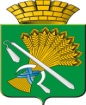 ГЛАВА КАМЫШЛОВСКОГО ГОРОДСКОГО ОКРУГАП О С Т А Н О В Л Е Н И Еот 03.08.2017 года  № 691  				                                     г.Камышлов О назначении публичных слушаний по проекту постановления главы Камышловского городского округа «Об утверждении актуализированной Схемы теплоснабжения Камышловского городского округа»Руководствуясь  Федеральным законом от 06 октября 2003 года №131-ФЗ «Об общих принципах организации местного самоуправления в Российской Федерации» («Российская газета», постановлением Правительства Российской Федерации от 22.02.2012 года № 154 «О требованиях к схемам теплоснабжения, порядку их разработки и утверждения», руководствуясь Уставом Камышловского городского округа:Вынести на публичные слушания проект постановления главы Камышловского городского округа «Об утверждении актуализированной Схемы теплоснабжения Камышловского городского округа» (Приложение №1).Провести публичные слушания 04 сентября 2018 года в 17 часов 30 минут по адресу: Свердловская область, город Камышлов, улица Свердлова, 41 (актовый зал администрации Камышловского городского округа).Утвердить состав рабочей комиссии по проведению публичных слушаний по проекту актуализации Схемы теплоснабжения Камышловского городского округа до 2034 года (Приложение № 2).Прием предложений, замечаний всех заинтересованных лиц по представленному на публичные слушания вопросу осуществляется секретарем Комиссии в письменном виде в кабинете 3 администрации Камышловского городского округа по адресу: Свердловская область, город Камышлов, улица Свердлова, 41, по рабочим дням (понедельник- пятница) с 08 часов 30 минут до 16 часов 30 минут, обед с 12 часов 00 минут до 12 часов 48 минут. Прием письменных предложений, вопросов, замечаний прекращается 30.07.2018 в 17 часов 00минут.Опубликовать настоящее постановление в газете «Камышловские  известия»  и  разместить на официальном сайте  Камышловского городского округа в информационно-телекоммуникационной сети «Интернет».3. Контроль за исполнением настоящего распоряжения возложить на первого заместителя главы администрации Камышловского городского округа Бессонова Е.А.Глава Камышловского городского округа                            А.В. ПоловниковПриложение № 1к постановлению главы Камышловского городского округа от 03.08.2018 года  № 691СХЕМА ТЕПЛОСНАБЖЕНИЯКамышловского городского округа на период до 2034 годаАктуализация на 2019 годАннотацияСХЕМА ТЕПЛОСНАБЖЕНИЯ, СИСТЕМА ТЕПЛОСНАБЖЕНИЯ, КОТЕЛЬНАЯ, ТЕПЛОВАЯ СЕТЬ, ТЕПЛОВОЙ ПУНКТ, МОДЕРНИЗАЦИЯ Схема теплоснабжения разработана в соответствии с требованиями Федерального Закона от 27 июля 2010 года N 190-ФЗ «О теплоснабжении», постановления Правительства Российской федерации от 22 февраля 2012 г. N 154 «О требованиях к схемам теплоснабжения, порядку их разработки и утверждения.Схема теплоснабжения содержит описание существующего положения в сфере теплоснабжения Камышловского городского округа и включает в себя мероприятия по развитию системы теплоснабжения, предпроектные материалы по обоснованию ее эффективного и безопасного функционирования.Схема теплоснабжения разработана с учетом документов территориального планирования г. Камышлов, программ развития сетей инженерно-технического обеспечения, программой социально-экономического развития, а также с Генеральным планом Камыщловскогогородского округа.В основе модернизации систем теплоснабжениялежит закрытие неэффективных угольных котельных  с переключением их потребителей к вновь строящимся и реконструируемым газовым котельным. Для теплоснабжения потребителейцентра города предлагается строительство газовой БМК 11 МВт, а для отдаленных и перспективных потребителей котельной ЗСМ планируется строительство газовой БМК 12 МВт.ВВЕДЕНИЕГород Камышлов с населением по данным на 10.01.2017 – 26 538человек,является административным центром Камышловского городскогоокруга и расположен в Западной Сибири, на левом берегу р. Пышма (бассейн Оби), при впадении в неё р. Камышловка, в 136 км к востоку от Екатеринбурга. Общая площадь составляет 52 км2. Расположение городского округа показано на рисункеРисунок 1.Рисунок Климатические условия города Камышлова характерны для условий Среднего Урала. Лето теплое, зима продолжительная, холодная; в весенний и осенний период погода неустойчива. Продолжительность зимнего периода около 5 месяцев, устойчивый снежный покров образуется в среднем 11 ноября. Средние месячные температуры изменяются от плюс 18,1 °С в июле до минус 16,8 °С в январе. Среднегодовая температура воздуха равна плюс 1,4 °С. Абсолютный максимум температуры отмечен в июле и достигает плюс 40 °С, абсолютный минимум наблюдается в январе минус 46 °С. Безморозный период продолжается 115 дней.Условно в городском округе можно выделить 2 промышленные зоны: Северный и Южный районыСеверный промышленный район объединяет площадки завода ОАО «Камышловский завод «Урализолятор», ООО «НЕО Консалтинг групп – проект», площадка ООО «Уральская диатомитовая компания», железнодорожное хозяйство ОАО «РЖД». Южный промышленный район включает в себя ООО «Камышловский кожевенный завод», площадка ООО «К-777», деревообрабатывающие предприятия, мастерские, склады стройматериалов, продуктовые склады и предприятия по обслуживанию автомобильного транспорта.В центральной части города располагаются ООО «Камышловский хлеб», ОАО «Полевской молочный комбинат», ГУП СО «Каменск-Уральская типография». Производственные объекты, расположенные в центральной части, имеют ограничения в развитии.В восточной части города располагается площадка ООО «Камышловский клеевой завод» и склад стройматериалов. Северо-восточнее ООО «Камышловский клеевой завод» находится территория завода ООО «Реммаш», пилорама, склад пиломатериалов и мебельный цех.В настоящее время в экономике округа занято 45,7% населения от всей численности населения Камышловского ГО, в том числе в сфере  производства  занято 18,0% населения, в сфере обслуживания – 27,7%. 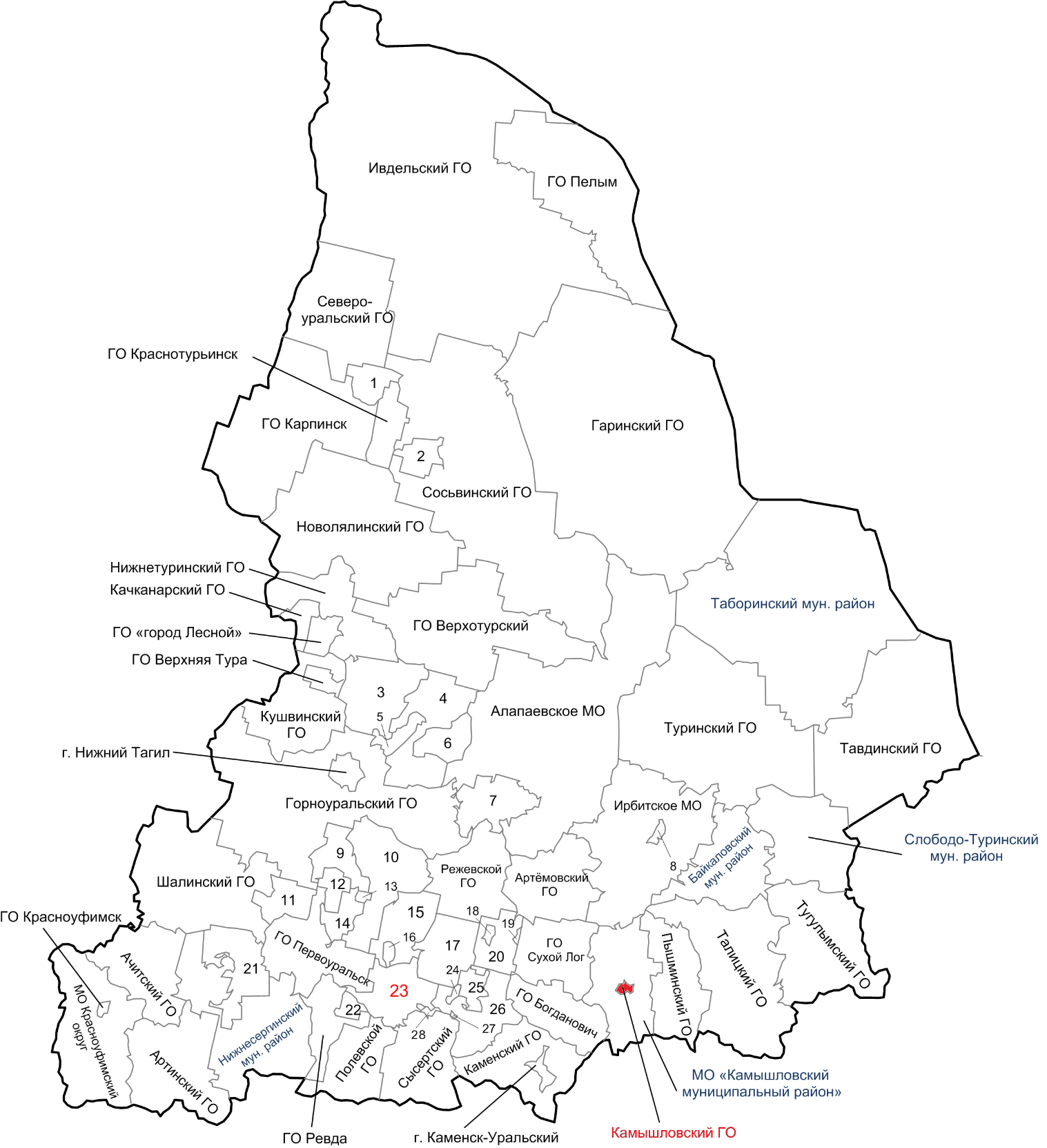 Рисунок 1. Месторасположение Камышловского городского округаРаздел 1 – Показатели перспективного спроса на тепловую энергию и тепловую мощностьПо результатам актуализации схемы определен единый вариант реконструкции системы централизованного теплоснабжения Камышловского городского округа. В основе лежит закрытие неэффективных угольных котельных  с переключением их потребителей к вновь строящимся и реконструируемым газовым котельным и реконструкция и модернизация оставшихся. В ходе модернизации для теплоснабжения потребителейцентра города предлагается строительство газовой блочно-модульной котельной (БМК) Горького 11 МВт, а для отдаленных потребителей котельной ЗСМи перспективных потребителей Северо-Восточной части планируется строительство газовой БМК Загородная 12 МВт. Также планирется строительство газовой БМК Боровая 2,5 МВт для организации теплоснабжения концевых потребителей котельной ЗХК и двух жилых многоквартирных домов, ранее отапливаемых от котельной ОАО «РЭУ». Описание существующего положения систем централизованного теплоснабжения Камышловского городского округа в полной мере представлено в Обосновывающих материалах схемы теплоснабжения.Расчетные максимально-часовые тепловые нагрузки источников в сетевой воде, приведенные к расчетной для отопления температуре наружного воздуха с учетом потерь в тепловых сетях и сетях ГВС по источникам приведены в Приложениях 1 и 2.Существующий и планируемый прирос жилых строительных фондов с разделением по этапам реализации приведен в таблице Таблица 1. Подключаемые к системам централизованного теплоснабжения в период 2019-2034гг. объекты капитального строительства приведены в таблице Таблица 3. Общий планируемый прирост тепловой нагрузки потребителей составит 30,55 Гкал/ч к 2034 году.Таблица 1. Прирост жилого строительного фонда в Камышловском городском округеТакже необходимо отметить, что на территории Камышловского городского округа утверждены проекты планироки и межевания, в соответствии с которыми предполагается увеличение тепловой нагрузки. Информация по перспективным приростам представлена в таблице Таблица 2.Таблица 2. Перспективный прирост тепловой энергии по проектам планировки и межеванияТаблица 3. Перспективные объекты строительства в Камышловском городском округеПо предоставленным исходным данным количественного развития промышленных предприятий и роста тепловых нагрузок потребителей, подключенных к локальным ведомственным котельным, в рассматриваемой перспективе не планируется. С увеличением присоединенной нагрузки потребителей угольные котельные  не смогут обеспечить достаточный уровень надежности обеспечения  потребителей тепловой энергией.Для оптимизации системы теплоснабжения предлагается перевести на индивидуальное отопление и ГВС потребителей 52 домов частного жилого фонда после газификации этих районов.  Общее снижение тепловой нагрузки потребителей за счет газификации составит 0,66 Гкал/час, перечень и параметры отключаемых домов  представлены в таблицеТаблица 4.Таблица 4. Уменьшение тепловых нагрузок в связи с переводом на индивидуальное отоплениеРаздел 2– Перспективные балансы тепловой мощности источников тепловой энергии и тепловой нагрузки потребителейПерспективный баланс тепловой мощности и тепловых нагрузок в сетевой воде в зонах действия источников теплав период с 2019 по 2034 гг. с учетом увеличения тепловых нагрузок за счет ввода новых объектов и уменьшения за счет уменьшения потерь в тепловых сетях и перевода частного жилого фонда на индивидуальное отопление после окончания реконструкции представлен в таблице Таблица 5.Сведения о резерве тепловой мощности у источников, принадлежащих потребителям, отсутствуют. Сведения о резерве  по договорам на поддержание резервной тепловой мощности у  котельных, принадлежащих теплоснабжающим организациям, отсутствуют.Сведения о заключенных долгосрочных договорах теплоснабжения, договорах на поддержание резервной тепловой мощности и договорах, в отношении которых установлен долгосрочный тариф, отсутствуют.Таблица 5. Перспективный баланс тепловой мощности и тепловых нагрузокРаздел 3– Перспективные балансы теплоносителя и производительности водоподготовительных установокОписание существующих водоподготовительных установок приведено в части 2 главы 1 Обосновывающих материалов схемы теплоснабжения. Производительность водоподготовительных установок и существующий баланс теплоносителя приведен в части 7 главы 1 Обосновывающих материалов схемы теплоснабжения.Перспективные балансы теплоносителя для подпитки тепловой сети и производительности водоподготовительных установок в номинальном и аварийном режимах после завершения реконструкции  приведены в таблице Таблица 6.Анализ результатов наличия резервов/дефицитов теплоносителя в Камышловском городском округе показывает, что дефициты на источниках тепловой энергии с установленными системами водоподготовки отсутствуют.Таблица 6. Расчетные балансы производительности водоподготовительных установок и теплоносителя на расчетный периодРаздел 4– Предложения по строительству, реконструкции и техническому перевооружению источников тепловой энергииВ данном разделе рассматриваютсямероприятия по реконструкции и модернизациисистем централизованного теплоснабжения Камышловского городского округа. В основе лежит закрытие неэффективных угольных котельных  с переключением их потребителей к вновь строящимся и реконструируемым газовым котельным и реконструкция и модернизация оставшихся.  В ходе модернизации для теплоснабжения потребителейцентра города предлагается строительство:газовой блочно-модульной котельной (БМК) Горького 11 МВт для существующих и перспективных потребителей центральной части города;газовой БМК Загородная 12 МВт для отдаленных потребителей котельной ЗСМи перспективных потребителей Северо-Восточной части;газовой БМК Боровая 2,5 МВт для организации теплоснабжения концевых потребителей котельной ЗХК и двух жилых многоквартирных домов, ранее отапливаемых от котельной ОАО РЭУ. Тепловые  сети  Камышловского городского округа не позволяют распределить тепловую нагрузку между потребителями тепловой энергии от различных источников тепловой энергии, за исключением потребителей центра города в настоящий момент отапливающихся от котельных Инженерный центр, ЗХК и Железнодорожная. Расчет радиуса эффективного теплоснабжения источников тепловой энергии Камышловского городского округа приведен в части 3 главы 1Обосновывающих материалов.Мероприятия по реконструкции или вывода из эксплуатации котельных предусмотрены на основании износа оборудования и необходимости улучшения технико-экономических показателей работы данных источников тепловой энергии (включая перевод угольных котельных на природный газ) и всей системы теплоснабжения в целом.Температурный график отпуска тепловой энергии источников тепловой энергии в обоих вариантах реконструкции  – 95/70°С.Конечная установленная мощность каждого источника тепловой энергии с учетом аварийного и перспективного резерва тепловой мощности, а также с предложениями по утверждению срока ввода в эксплуатацию новых мощностей должна быть определена проектом.Теплоснабжение объектов, расположенных в производственных зонах, будут осуществляться по прежним тепловым сетям. Модернизация систем теплоснабжения предполагается в два этапа:Этап №1Реконструкция четырех существующих котельных, в том числе:увеличение установленной мощности газовых котельной Стадион  и ЛТЦ-23 до 6 МВт и до 1 МВт соответственно; модернизация газовой котельной Константиновка;перевод на газ котельной Городская баня;Строительство двух новых БМК, в том числе:БМК М.Горького, 15 мощностью 11 МВт для  подключение потребителей котельной «Инженерный центр» и частично котельных «ЗХК» и «Железнодорожная»;БМК по ул. Карловарская-ул. Загородная мощностью 12 МВт для подключения потребителей теплопункта котельной «ЗСМ» и новых объектов;Вывод из эксплуатации девяти угольных котельных («ОВД», «Орбита», «Школа №58», «Школа №1», «Инженерный центр», «Плодопитомник», «КЭЧ», «ПЛ-16», «ПДУ») с подключением их потребителей к сетям других источников;Строительство новых, реконструкция магистральных и квартальных тепловых сетей в объеме 15,55 км (2,41 км – ГВС в однотрубном исчислении) с последующей гидравлической наладкой систем;Установка ХВО и режимная наладка оборудования двух газовых котельных «Р. Люксембург» и «К. Либкнехта 28», диспетчеризация всех газовых котельных и тепловых пунктов;Перевод на индивидуальное отопление и ГВС потребителей 52 дома частного жилого фонда с прокладкой газопроводов и новых водоводов там, где водопроводные сети проложены спутником к отключаемым тепловым сетям;Установка приборов учета у потребителей с тепловой нагрузкой менее 0,2 Гкал/ч;Режимная наладка оборудования двух газовых котельных «ЗХК» и «Железнодорожная».Этап №2 Реконструкция пяти котельных, в том числе:модернизация угольной котельной «Школа №7»; переводна газ угольных котельных «Виток» и «Пригородная»;установка теплообменного и насосного оборудования второго контура на двух газовых котельных «Р. Люксембург» и «К.Либкнехта 28»;Строительство новой БМК по ул. Боровая мощностью 2,5 МВт;Строительство новых, реконструкция магистральных и квартальных тепловых сетей в объеме 1,39 км с последующей гидравлической наладкой систем;Диспетчеризация новых котельных.4.1. Строительство котельной БМК Горького 11 МВтДля обеспечения тепловой энергией потребителей неэффективной котельной «Инженерный центр», части потребителей котельных «Железнодорожная» и «ЗХК», планируемого торгового центра, предполагается строительство блочно – модульной газовой котельной установленной мощностью 11 МВт с инженерными сетями и подводящим газопроводом по адресу ул. М. Горького, 15, рядом с существующим тепловым пунктом.Список и параметры потребителей, подключаемых от других систем теплоснабжения, представлен в таблице 1 Приложения № 2.Ориентировочная протяженность нового газопровода – 250 м.Водоснабжение котельной запланировано от хозяйственно-питьевого водопровода, необходимость реконструкции существующих инженерных сетей определить проектом.Список и параметры потребителей котельной после реконструкции представлены в таблице 20 Приложения№2.Гидравлический расчет тепловых сетей котельной представлен в таблице41 Приложения № 2.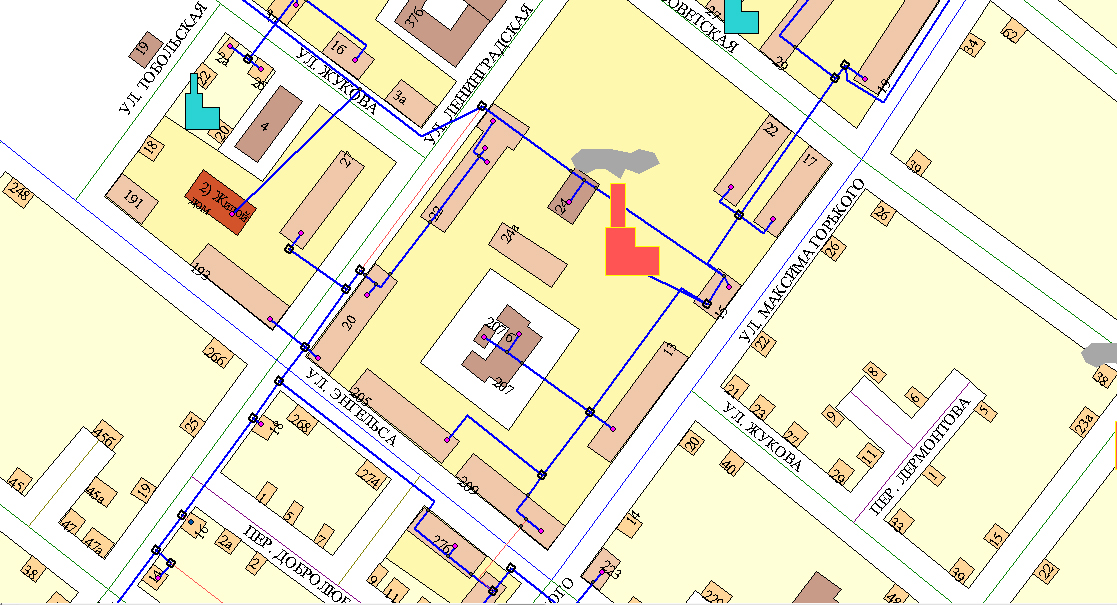 Рисунок 2. Строительство котельной БМК Горького 11 МВт4.2.  Строительство котельной БМКЗагородная12 МВтДля  обеспечения тепловой энергией на нужды отопления и ГВС по закрытой схемепотребителей района многоквартирных домов по ул. Карловарская – ул. Загородная, района перспективной жилой застройки,  а также планируемых детского сада и  торгового центра, ликвидации аварийного участка магистральных сетей от котельной ЗСМ протяженностью 860 метров запланировано строительство блочно-модульной газовой котельной, установленной мощностью 12МВт с инженерными сетями и подводящим газопроводом в районе ул. Карловарская – ул. Загородная на месте существующего теплопункта. Список и параметры подключенных потребителей от других систем теплоснабжения представлен в таблицах 1 и 2 Приложения № 2.Необходимость реконструкции подводящих сетей электроснабжения и водоснабжения определить проектом. Водоснабжение котельной запланировано от хозяйственно-питьевого водопровода.Список и параметры потребителей котельной после реконструкции представлены в таблице 18Приложения №2.Гидравлический расчет тепловых сетей котельной представлен в таблице39 Приложения № 2.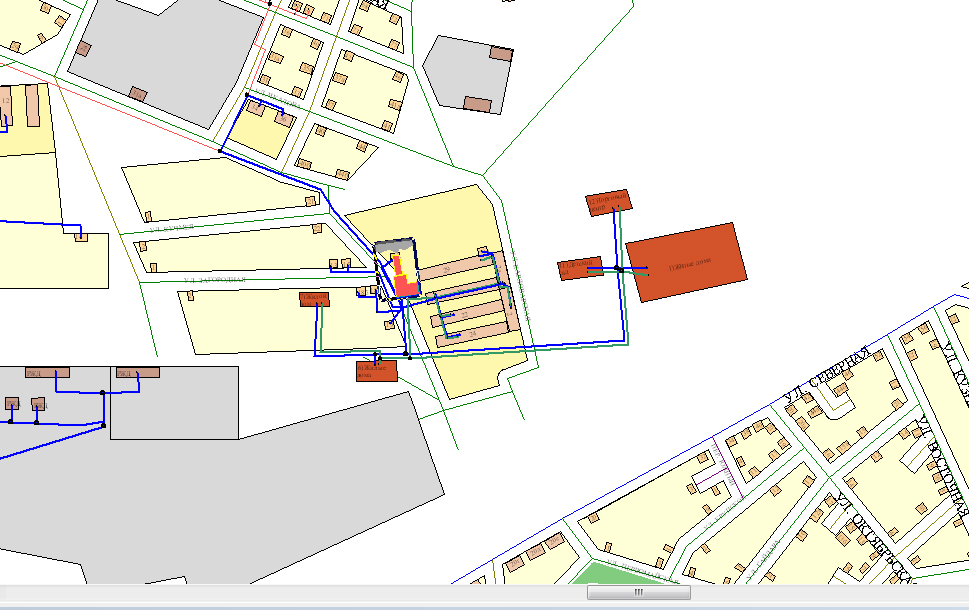 Рисунок 3. Строительство котельной БМК Загородная 12 МВт4.3.Строительство новой БМК Боровая 2,5 МВтДля теплоснабжения концевых потребителей котельной ЗХК и двух жилых многоквартирных домов, ранее отапливаемых от котельной ОАО РЭУ, запланировано строительство блочно-модульной газовой котельной, установленной мощностью 2,5 МВт с инженерными сетями и подводящим газопроводом в районе дома №5 по ул. Боровой. Список и параметры подключенных потребителей от других систем теплоснабжения представлен в таблицах 1 и 2 Приложения № 2.Водоснабжение котельной запланировано от хозяйственно-питьевого водопровода. Ориентировочная протяженность нового газопровода – 20 м.Список и параметры потребителей котельной после реконструкции представлены в таблице 19Приложения №2.Гидравлический расчет тепловых сетей котельной представлен в таблице40 Приложения № 2.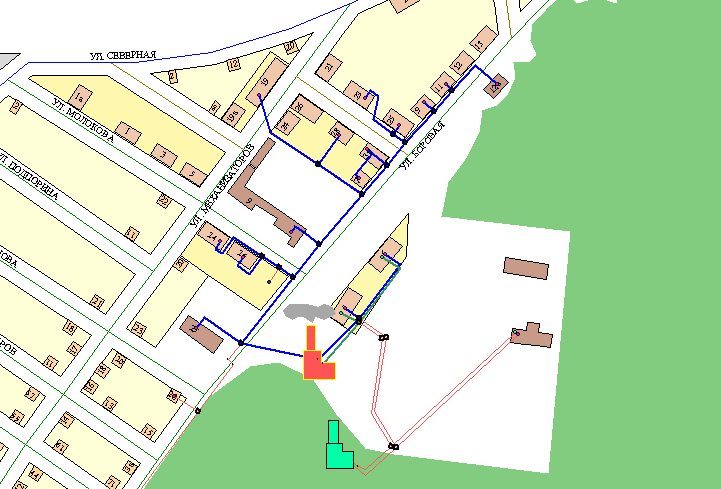 Рисунок 4. Строительство БМК Боровая 2,5 МВт4.4. Реконструкция низкоэффективных котельныхСпискии параметры потребителей котельных после реконструкции представлены в Приложении№2. Гидравлический расчет тепловых сетей реконструируемых котельных представлен в таблицах 24-42 Приложения № 2.С целью обеспечения перспективных потребителей, вывода из эксплуатации трех угольных котельных («Школа №1», «Орбита» и «ОВД»)и оптимизации систем теплоснабжения от газовой котельной «Стадион»запланирована реконструкция газовой котельной с увеличением установленной мощности до 6 МВт с инженерными сетями и подводящим газопроводом по адресу ул. Энгельса, 179.Реконструкция котельной включает следующие мероприятия:Капитальный ремонт здания с демонтажем существующего оборудования котельной; Монтаж трех водогрейных котлов мощностью 2 МВт каждый с реконструкцией ГРУ и узла учета газа, установку нового насосного, водоподготовительного и теплообменного оборудования, пуско-наладочные и режимно-наладочные работы;Для обеспечения тепловой энергией потребителей существующих котельных «ЛТЦ-23» и «ПДУ» и школы на 1500 мест, предлагается заменить на котельной «ЛТЦ-23» два котла 0,2 МВт на два котла 0,5 МВт д и организовать проведение режимно-наладочных работ. С целью оптимизации системы теплоснабжения котельной «Константиновка» по адресу ул. Дзержинского 3а и вывода закрывающейся угольной котельной «Плодопитомник» запланирована реконструкция существующей газовой котельной «Константиновка» с изменением установленной мощности до 5 МВт.Реконструкция котельной включает:Капитальный ремонт здания с демонтажем существующего оборудования котельной; Монтаж водогрейных котлов с реконструкцией ГРУ и узла учета газа, установку нового насосного, водоподготовительного и теплообменного оборудования, пуско-наладочные и режимно-наладочные работы;В связи с неудовлетворительным состоянием оборудования, низкой эффективностью использования топлива ивысоким уровнем издержек запланирована реконструкция существующей угольной котельной «Городская баня» по адресу ул. Пролетарская, 20 с переводом ее на газовое топливо. Реконструкция котельной включает следующие мероприятия:Капитальный ремонт здания с демонтажем существующего оборудования котельной; Монтаж водогрейных котлов общей установленной мощностью 0,3 МВт, установку ГРУ и узла учета газа, установку нового насосного, водоподготовительного и теплообменного оборудования, пуско-наладочные и режимно-наладочные работы;Прокладка газопровода протяженностью 100 м.Также в связи с неудовлетворительным состоянием оборудования, низкой эффективностью использования топлива инеобходимостью для снижения издержек запланирована реконструкция существующей угольной котельной «Виток» по адресу ул. Кр. Партизан, 55 с переводом ее на газовое топливо.   Реконструкция котельной включает следующие мероприятия:Капитальный ремонт здания с демонтажем существующего оборудования котельной; Монтаж водогрейных котлов общей установленной мощностью 0,3 МВт, установку ГРУ и узла учета газа, установку нового насосного, водоподготовительного и теплообменного оборудования, пуско-наладочные и режимно-наладочные работы;В связи с низкой эффективностью оборудования, высокими удельными расходамиусловноготоплива запланированареконструкция существующей угольной котельной «Пригородная» по адресу ул. Ирбитская, 75 с переводом ее на газовое топливо. Реконструкция возможна после подведения к микрорайону ул. Фарфористов –ул. Молодогвардейская магистрального газопровода. Реконструкция котельной включает следующие мероприятия:Капитальный ремонт здания с демонтажем существующего оборудования котельной; Монтаж водогрейных котлов общей установленной мощностью 0,5 МВт, установку ГРУ и узла учета газа, установку нового насосного, водоподготовительного и теплообменного оборудования, пуско-наладочные и режимно-наладочные работы;Также в связи с неудовлетворительным состоянием оборудования, низкой эффективностью использования топлива запланированареконструкция существующей угольной котельной «Школа №7» по адресу ул. Кр. Партизан, 2 с переводом ее на газовое топливо.Реконструкция котельной включает следующие мероприятия:Капитальный ремонт здания с демонтажем существующего оборудования котельной; Монтаж водогрейных котлов общей установленной мощностью 0,25 МВт, установку нового насосного, водоподготовительного и теплообменного оборудования, пуско-наладочные и режимно-наладочные работы;4.5. Вывод из эксплуатации девяти угольных котельныхВ связи с износом оборудования и низкой эффективностью работы планируется вывести из эксплуатации девять угольных котельных с подключением их потребителей к сетям других источников, в том числе:Школа №1 (подключение к реконструируемой котельной Стадион);Орбита (подключение к реконструируемой котельной Стадион);ОВД (подключение к реконструируемой котельной Стадион);Школа № 58 (подключение к котельной Железнодорожная);Плодопитомник (подключение к реконструируемой котельной Константиновка);Инженерный центр (подключение к новой котельной М. Горького, 15 по первому варианту или к котельной ЗХК – по второму);КЭЧ (подключение к котельной Гуманитарного техникума);ПДУ (подключение к новой котельной ЛТЦ);ПЛ-16 (подключение к котельной Р.Люксембург).Списки и параметры потребителей, переключаемых к сетям других котельных, представлены в таблице 1 Приложения № 2.4.6. Предложения по переводу на индивидуальное отопление и ГВС потребителей частного жилого фонда.Для оптимизации системы теплоснабжения предлагается перевести на индивидуальное отопление и ГВС потребителей 52 домов частного жилого фонда после окончания газификации этих районов. Общее снижение тепловой нагрузки потребителей (максимальная расчетная величина) за счет газификации составит 0,66  Гкал/час.Перечень предлагаемых к газификации потребителей представлен в таблице Таблица 4.Для возможности перевода потребителей частного жилого сектора,  отключаемых  от системы централизованного теплоснабжения, на индивидуальные источники тепловой энергии необходимо проложить 1 км газопроводов и решить вопрос по перекладке водопроводов, проложенных спутником к отключаемым  тепловым сетям. 4.7.  Предложения по переводу установке приборов учета у потребителей Для возможности более полного контроля за отпуском тепловой энергии потребителям в рамках актуализированной редакции Федерального закона от 23.11.2009 № 261 — ФЗ «Об энергосбережении и о повышении энергетической эффективности» предлагается начать ежегодную установку узлов учета тепловой энергии в многоквартирных жилых домах с подключенной тепловой нагрузкой менее 0,2 Гкал/ч.4.8. Диспетчеризация котельных и тепловых пунктовДля оптимизации технологических процессов, получения оперативных и достоверных данных о работе технологического оборудования котельных и снижения рисков аварий на объектах, получения максимального экономического эффекта от оборудования и возможности организовать работу без постоянного присутствия дежурного персонала предлагается организацияработы котельных и тепловых пунктов в автоматическом режиме с диспетчерским контролем с пульта оператора, установленного в котельной «ЗХК».4.9. Установка ХВО и теплообменников второго контура на котельных «Р. Люксембург» и «К. Либкнехта, 28»Для защитыкотельного и теплосетевого оборудования от коррозии, накипи и отложений предлагается монтаж установок химводоподготовки, что улучшитудельный расход топлива и увеличит срок эксплуатации оборудования котельной и тепловых сетей.4.10.Обеспечение тепловой энергией перспективных планировочных районовНа территории Камышловского городского округа утверждены проекты планироки и межевания, в соответствии с которыми предполагается увеличение тепловой нагрузки. Информация по перспективным приростам представлена в таблице Таблица 2. Мероприятия по модернизации представлены в таблице Таблица 7.Таблица 7. Мероприятия по обеспечению проектируемых районов Камышловского городского округаРаздел 5– Предложения по строительству и реконструкции тепловых сетей и сооружений на нихДля переключения потребителей, представленных в таблице 1 Приложения №2, систем теплоснабжения выводимых из эксплуатации угольных котельных, для снижения потерь тепловой энергии, восстановления гидравлического режима работы тепловых сете, а также с целью обеспечения нормативного уровня надежности и безопасности теплоснабжениянеобходимапрокладка новых и замена старых магистральных и квартальных тепловых сетей протяженностью 16,95 км (2,41 км – ГВС в однотрубном исчислении).  Параметры и стоимость перекладки тепловых сетей по источникам приведены в таблицеТаблица 9В связи с закрытием угольных котельных и переводом на газ потребителей частного жилого фонда выводится из эксплуатации 5,1 км тепловых сетей, параметры которых представлены в таблицеТаблица 10.Гидравлический расчет тепловых сетей от каждой котельной представлен в таблицах 24-42 Приложения №2. Оценкастоимостикапитальныхвложенийвреконструкциюиновоестроительствотепловыхсетейосуществлялась в соответствии с редакцией разработанной схемы теплоснабжения от 2014 годас применением индекс-дефляторов для приведения к стоимости 2017 года (Индексы к ФЕР-2001/ТЕР-2001 по видам строительства).Таблица 8. Индекс-дефлятор по Свердловской областиТаблица 9. Параметры и стоимость перекладки тепловых сетейТаблица 10. Отключаемые участки тепловых сетей в первом варианте реконструкцииПри реконструкции тепловых сетей отсутствовало перераспределение тепловой нагрузки из зон с дефицитом располагаемой тепловой мощности источников тепловой энергии в зоны с резервом располагаемой тепловой мощности источников тепловой энергии.Строительство и реконструкция тепловых сетей в целях обеспечения условий, при наличии которых существует возможность поставок тепловой энергии потребителям от различных источников тепловой энергии при сохранении надежности теплоснабжения, а также в целях повышения эффективности функционирования системы теплоснабжения, в том числе за счет перевода котельных в пиковый режим работы или ликвидации котельных, не предполагается.Также помимо указанных мероприятий в Программе комплексного развития коммунальной инфраструктуры Камышловского городского округа утверждены мероприятия по модернизации систем теплоснабжения в соответствии с таблицей ?Таблица 11. Мероприятия по модернизации систем теплоснабжения, утвержденные в программе комплексного развитияРаздел 6– Перспективные топливные балансыДанные о фактических топливно-энрегетических балансах приведены в Части 8 Главы 1 Обосновывающих материалов.Перспективный топливно-энергетический баланс после завершения реконструкции систем теплоснабжения Камышловского городского округа представлен в таблице Таблица 12.Изменение топливных балансов к расчетному сроку будет происходить в соответствии с изменением присоединенных расчетных тепловых нагрузок. Суммарный прирост выработки составит  37,5 тыс. Гкал в год, однако прирост расхода условного топлива составит лишь 2328т.у.т.в год, что объясняется повышением эффективности работы котельных после проведения модернизации и, как следствие, снижением удельного расхода условного топлива на теплоснабжение.Таблица 12. Перспективный топливно-энергетический баланс по источникам тепловой энергии на расчетный периодРаздел 7– Инвестиции в строительство, реконструкцию и техническое перевооружениеОбъем инвестиций в строительство, реконструкцию и техническое перевооружение системы централизованного теплоснабженияпредставлены в таблице Таблица 13.Ведомственные котельные Камышловского городского округа как объекты инвестиционных вложений не рассматривались.Общая стоимость реализации мероприятий по модернизации систем теплоснабжения вКамышловском городском округена период до 2034 года составляет 1121,5 млн. руб.Таблица 13. Мероприятия по модернизации систем теплоснабжения Камышловского городского округаОценка экономической эффективности мероприятий по модернизации системы централизованного теплоснабжения Камышловского городского округа по 1 и 2 этапам без учета мероприятий по обеспечению тепловой энергией перспективных потребителей представлена в таблице Таблица 14.Таблица 14. Оценка экономической эффективности мероприятий по модернизации системы централизованного теплоснабжения по 1 и 2 этапам (без учета перспективы)Реализацию предложенных мероприятий рекомендуется производить без учета внедрения тарифной инвестиционной надбавки, за счет средств эксплуатирующей организации, либо инвестиционных средств, поэтому ценовые последствия для потребителей при реализации программ строительства, реконструкции и технического перевооружения системы теплоснабжения не ожидаются.Раздел 8– Решение об определении единой теплоснабжающей организацииПонятие«Единаятеплоснабжающаяорганизация»введеноФедеральнымзакономот27.07.2012 г. №190«Отеплоснабжении»(ст.2,ст.15).Всоответствиисглавой2ст.5ФЗ-190единаятеплоснабжающаяорганизацияопределяетсявсхеметеплоснабжения.Длягородовсчисленностьюнаселенияменеепятьсоттысяччеловекединаятеплоснабжающаяорганизацияутверждаетсяорганамиисполнительнойвласти субъектов Российской Федерации в сфере теплоснабжения.Критерииипорядок определенияединой теплоснабжающей организацииустановленыпостановлениемПравительстваРФот08.08.2012№808«ОборганизациитеплоснабжениявРоссийскойФедерациииовнесенииизмененийвнекоторыезаконодательныеактыПравительстваРоссийской Федерации».Правилаорганизациитеплоснабжения,утвержденныепостановлениемПравительстваРФот08.08.2012№808,впункте7Правилустанавливаютследующиекритерииопределенияединой теплоснабжающей организации (далее ЕТО):владение на праве собственности или ином законном основании источниками тепловой энергии с наибольшей рабочей тепловой мощностью и (или) тепловыми сетями с наибольшей емкостью в границах зоны деятельности единой теплоснабжающей организации;размер собственного капитала;способность в лучшей мере обеспечить надежность теплоснабжения соответствующей системе теплоснабжения.На момент актуализации схемы теплоснабжения на территории городского округа действуют 5 организаций, оказывающих услуги централизованного теплоснабжения:МУП «Ресурсоснабжающее предприятие» (МУП «РСО») – находится в стадии банкротства, фактически не действует;ООО «Теплогарант» - арендует у МУП «РСО» все имеющиеся в хоз. ведении объекты организации централизованного теплоснабжения, в сумме в эксплуатации находится 24 котельных с тепловыми сетями. В ходе проведения банкротства МУП «РСО» 8 угольных котельных планируются к передаче в аренду ООО «Теплогарант-Урал»; ООО «РЖД» - эксплуатирует  1 котельную «РЖД» с тепловыми сетями;ООО «Стройконсалтинг» - эксплуатирует  1 котельную «ЛТЦ» с тепловыми сетями;ФГБУ «ЦЖКУ» Минобороны России – эксплуатирует 2 котельные в/ч.Прочие источники тепловой энергии являются ведомственными и услуги организации теплоснабжения населению не оказывают.В рамках актуализации схемы теплоснабжения вустановленныхграницахКамышловского городского округапредлагается определить зоны действия единых теплоснабжающих организаций (зоны действия ЕТО) в соответствии с индивидуальными зонами действия источников тепловой энергии (ИНЗД) в связи с отсутствием договорных отношений между теплосетевыми и теплоснабжающими организациями (Таблица 15).Таблица 15. Характеристика источников тепловой энергии, входящих в состав рассматриваемых зон деятельностиРаздел 9– Решения о распределении тепловой нагрузки между источниками тепловой энергииСистема теплоснабжения  Камышловского городского округа не позволяет распределить тепловую нагрузку между потребителями тепловой энергии от различных источников тепловой энергии, за исключением потребителей центра города в настоящий момент отапливающихся от котельных Инженерный центр, ЗХК и Железнодорожная. В предлагаемом варианте реконструкции системы теплоснабжения  часть данных потребителей можно переключить на новую котельную 11 МВт по ул. М. Горького, 15.Раздел 10– Решения по бесхозяйным тепловым сетямСогласно статье 15, пункт 6. Федерального закона от 27 июля 2010 года № 190-ФЗ  в случае выявления бесхозяйных тепловых сетей (тепловых сетей, не имеющих эксплуатирующей организации) орган местного самоуправления поселения или городского округа до признания права собственности на указанные бесхозяйные тепловые сети в течение тридцати дней с даты их выявления обязан определить теплосетевую организацию, тепловые сети которой непосредственно соединены с указанными бесхозяйными тепловыми сетями, или единую теплоснабжающую организацию в системе теплоснабжения, в которую входят указанные бесхозяйные тепловые сети и которая осуществляет содержание и обслуживание указанных бесхозяйных тепловых сетей. Орган регулирования обязан включить затраты на содержание и обслуживание бесхозяйных тепловых сетей в тарифы соответствующей организации на следующий период регулирования.На текущий момент в соответствии с предоставленными данными бесхозяйные тепловые сети на территории Камышловского городского округа не выявлены. Приложение № 2УТВЕРЖДЕНпостановлением главы Камышловского городского округа от 03.08.2018 года № 691Состав рабочей комиссии по проведению публичных слушаний по проекту актуализации Схемы теплоснабжения Камышловского городского округа до 2034 года№ п/пНаименование показателейЕд. изм.Значения по периодамЗначения по периодамЗначения по периодамЗначения по периодамЗначения по периодамЗначения по периодамЗначения по периодам№ п/пНаименование показателейЕд. изм.2017201820192020202120272032Камышловский городской округКамышловский городской округКамышловский городской округКамышловский городской округКамышловский городской округКамышловский городской округКамышловский городской округКамышловский городской округКамышловский городской округКамышловский городской округ1Общая площадь жилого фонда, в т.ч.:тыс. м2651,9661,1667,7674,4681,2718,5750,31.1.Многоэтажного жилого фондатыс. м2494,5494,5494,5494,5494,5525,0550,01.2.Индивидуальные жилые доматыс. м2157,4166,6173,2179,9186,7193,5200,32Строительство жилого фондатыс. м29,827,27,37,47,47,47,53Объём ликвидируемого жилищного фондатыс. м20,60,60,60,60,60,60,6№ п/пМестоположениеЕд.изм.Прирост I-IIочередиПрирост Расчетный срокИТОГО прирост:1Западная частьГкал/чОтопление-0,33ГВС-0,15Отопление-0,516ГВС-0,0585Отопление-0,846ГВС-0,20852Центральный УрицкогоГкал/ч0,0Отопление-0,44ГВС-0,0252Отопление-0,44ГВС-0,02523Центральная частьГкал/ч0,010,1910,194Северо-восточная частьГкал/ч4,455,8510,35ВосточнаяГкал/ч0,06,756,756Западная часть ЭнгельсаГкал/ч0,0Отопление-0,36Вентиляция-0,054ГВС-0,0520,4667Северная частьГкал/ч0,0Отопление-0,83ГВС-0,14Вентиляция-0,1Отопление-0,83ГВС-0,14Вентиляция-0,1№ п/пНаименование источника теплоснабжения в существующей схемеНаименование источника теплоснабжения после реконструкцииНаименование объектаАдрес объектаЭтажность объектаУвеличение тепловой нагрузки, Гкал/ч в период 2018-2034 годовУвеличение тепловой нагрузки, Гкал/ч в период 2018-2034 годовУвеличение тепловой нагрузки, Гкал/ч в период 2018-2034 годовУвеличение тепловой нагрузки, Гкал/ч в период 2018-2034 годовУвеличение тепловой нагрузки, Гкал/ч в период 2018-2034 годовУвеличение тепловой нагрузки, Гкал/ч в период 2018-2034 годовУвеличение тепловой нагрузки, Гкал/ч в период 2018-2034 годовУвеличение тепловой нагрузки, Гкал/ч в период 2018-2034 годовУвеличение тепловой нагрузки, Гкал/ч в период 2018-2034 годов№ п/пНаименование источника теплоснабжения в существующей схемеНаименование источника теплоснабжения после реконструкцииНаименование объектаАдрес объектаЭтажность объектаотоплениеГВСвсегоВ том числе по годамВ том числе по годамВ том числе по годамВ том числе по годамВ том числе по годамВ том числе по годам№ п/пНаименование источника теплоснабжения в существующей схемеНаименование источника теплоснабжения после реконструкцииНаименование объектаАдрес объектаЭтажность объектаотоплениеГВСвсего20182019202020212022-20272028-20341ЖелезнодорожнаяЖелезнодорожная2 жилых домав районе ул. Свердлова 92а30,110,010,120,122ЖелезнодорожнаяЖелезнодорожнаяФизкультурно-оздоровительный комплексул. Гагарина20,220,010,230,233-БМК ЗагороднаяЖилой домул. Олимпийская 650,350,050,40,44-БМК ЗагороднаяЖилой домул. Чкалова 5450,350,050,40,45-БМК ЗагороднаяЖилой домул. Карловарская 350,350,050,40,46ЖелезнодорожнаяЖелезнодорожнаяДом локомотивных регатул. Кр. Орлов 77-0,4440,1980,6420,6427ЗСМБМК ЗагороднаяЖилой домул. Загородная,22а30,250,020,230,238ЗСМБМК ЗагороднаяЖилой домул. Загородная,20а30,10,010,110,119ЗСМБМК ЗагороднаяТорговый центрул. Карловарская20,090,0000,090,0910Инженерный центрБМК М. Горького,15Торговый центрул. К. Маркса20,130,010,140,1411ОВДСтадионЖилой домул. Свердлова 48а30,260,030,280,2812ОрбитаСтадионЖилой домул. Комсомольская30,10,010,110,1113ЗХКЗХКЖилой дом ул. Леваневского 1г30,10,010,110,1114СтадионСтадионСпорт. комплекс с бассейном ул. К.Маркса20,220,010,240,2415ЛТЦЛТЦШкола ул. М.Васильева20,30,030,330,3316-Новая котельная3 жилых домаул. Свердлова 4930,30,030,330,3317-Инженерный центр3 жилых домаул. Комсомольская 3, ул. Свердлова 52 и 50а30,30,030,330,3318-ЗСМЖилые домав районе ул.  Строителей 62 30,20,020,220,2219ЗХКЗХКРеконструкция Школы №5 (ранее - 0,38 Гкал/ч)ул. Молокова 920,50,500,00,520Новая котельнаяПланировочный район "Западная часть"--0,8460,211,051,0521Розы ЛюксембургРозы ЛюксембургПланировочный район "Центральный Урицкого"--0,440,030,470,4722-БМК М. Горького,15Планировочный район "Центральная часть"--10,190,0010,1910,1923-БМК ЗагороднаяПланировочный район "Северо-восточная часть"--5,850,005,855,8524-БМК Восточная частьПланировочный район "Восточная часть"--6,750,006,756,7525-БМК Западная частьПланировочный район "Западная часть Энгельса"--0,4140,050,470,4726БМК УИЗБМК УИЗПланировочный район "Северная часть"--0,930,141,071,07ИТОГО30,0941,503730,557701,6520,110,662,6725,97№ п/пАдрес узла вводаНаименование узлаНаименование котельнойВысота здания, мРасчетная нагрузка на отопление, Гкал/ч1Стаханова 28Жилой домЗХК30,0052Пролетарская 60Жилой домЗХК30,0093Швельниса 47 ввод2Жилой домПДУ30,0064Швельниса 47 ввод1Жилой домПДУ30,0065Швельниса 49Жилой домПДУ30,0086Швельниса 51Жилой домПДУ30,0097Швельниса 53Жилой домПДУ30,0098Энгельса 5ИП ЯкимовПДУ30,0129Энгельса 2гЖилой домПДУ30,01410Энгельса 2еЖилой домПДУ30,01111Энгельса 2зЖилой домПДУ30,00712Мира 251Жилой домПДУ30,01213Мира 249Жилой домПДУ30,01314П.Морозова 63Жилой домЗСМ60,01215П.Морозова 63 аЖилой домЗСМ60,03216П.Морозова 67Жилой домЗСМ30,0117П.Морозова 69Жилой домЗСМ30,00518Белинского 26Жилой домПлодопитомник30,03119Чернышевского 19Жилой домПлодопитомник30,00620Чернышевского 17Жилой домПлодопитомник30,00721Чернышевского 15Жилой домПлодопитомник30,01322Чернышевского 13Жилой домПлодопитомник30,00923Чернышевского 11Жилой домПлодопитомник30,01324Чапаева 13Жилой домПлодопитомник30,01125Белинского 12Жилой домПлодопитомник30,01226Белинского 18Жилой домПлодопитомник30,00827Белинского 20Жилой домПлодопитомник30,00628Белинского 10Жилой домПлодопитомник30,00529Чапаева 17Жилой домПлодопитомник30,01230Чапаева 19Жилой домПлодопитомник30,0131Чапаева 20Жилой домПлодопитомник30,00932Бажова 51Жилой домПлодопитомник30,01633Бажова 49Жилой домПлодопитомник30,00934Бажова 71Жилой домПлодопитомник30,00935Бажова 59Жилой домПлодопитомник30,01136Бажова 69Жилой домПлодопитомник30,01737Северная 53аЖилой домПлодопитомник30,0138Северная 53бЖилой домПлодопитомник30,0139Бажова 67Жилой домПлодопитомник30,01740Бажова 65Жилой домПлодопитомник30,01441Бажова 63Жилой домПлодопитомник30,0142Бажова 61Жилой домПлодопитомник30,01443Бажова 37Жилой домПлодопитомник60,04444Бажова 35Жилой домПлодопитомник30,02945Чернышевского 3Жилой домПлодопитомник30,00546Чернышевского 18Жилой домПлодопитомник30,00947Чернышевского 16Жилой домПлодопитомник30,0148Чернышевского 14Жилой домПлодопитомник60,01849Бажова 55вЖилой домПлодопитомник30,01450Фарфористов 1лЖилой домУрализолятор30,00951Фарфористов 1аЖилой домУрализолятор30,02752Фарфористов 1оЖилой домУрализолятор30,021Всего0,655№ ИНЗДИсточникиУстановленная мощность, Гкал/часРасполагаемая мощность, Гкал/часПрисоединенная нагрузка, Гкал/чПрисоединенная нагрузка, Гкал/чПрисоединенная нагрузка, Гкал/чПрисоединенная нагрузка, Гкал/чПрисоединенная нагрузка, Гкал/чПрисоединенная нагрузка, Гкал/чПрисоединенная нагрузка, Гкал/чПрисоединенная нагрузка, Гкал/чРезерв (+), дефицит(-), Гкал/ч№ ИНЗДИсточникиУстановленная мощность, Гкал/часРасполагаемая мощность, Гкал/час20182019202020212022202320282034Резерв (+), дефицит(-), Гкал/ч1Котельная «ЗХК Пролетарская»39,0026,0011,9112,4112,4112,5212,529,179,179,1716,832Котельная «Железнодорожная»23,1011,806,277,147,147,147,145,405,405,526,283Котельная «К.Либкнехта 280,090,090,030,030,030,030,030,030,030,030,064Котельная «Стадион»2,15/5,16 (реконстр.)5,161,762,042,151,761,763,273,273,271,895Котельная «ЗСМ»13,0012,229,519,519,519,739,737,377,377,374,856Котельная «Р. Люксембург»4,803,833,033,033,033,033,033,443,443,440,397Котельная «Константиновка»4,304,302,412,412,412,412,412,872,872,871,438Котельная «КГТТ»2,572,571,951,951,951,951,952,232,232,230,359Котельная «ПЛ-16»2,211,190,320,320,320,320,32----10Котельная «Школа №1»1,021,020,800,800,800,800,80----11Котельная «ОВД»0,680,600,280,280,280,280,28----12Котельная «Школа №7»0,68 (реконстр.) газ0,600,150,150,150,150,150,150,150,150,4513Котельная «Школа №58»0,680,600,360,360,360,360,36----14Котельная «Орбита»0,680,680,190,190,190,190,19----15Котельная «Инженерный центр»3,403,002,122,122,122,452,45----16Котельная «Плодопитомник»1,361,020,880,880,880,880,88----17Котельная «Сельэнерго»0,810,410,170,170,170,170,170,170,170,170,2418Котельная «Агроспецмонтаж»1,021,020,540,540,540,540,540,540,540,540,4819Котельная «ПДУ»0,680,680,310,310,310,310,31----20Котельная «Пригородный»1,02 (реконстр.) газ1,020,290,290,290,290,290,290,290,290,7321Котельная «КЭЧ»0,680,600,270,270,270,270,27----22Котельная «Виток»0,4 (реконстр.) газ0,400,190,190,190,190,190,190,190,190,2223Котельная «Гор.баня»1,02 (реконстр.) газ1,020,790,790,790,790,790,790,790,790,2324БМК УИЗ6,096,094,514,514,514,514,514,514,515,580,5125ЛТЦ0,4/0,86 (реконстр.)0,860,190,190,190,190,190,720,720,720,1426Котельная ЖКС № 1/1 (наименование в/ч -филиал № 2 ФГКУ "354 ВКГ)3,352,550,770,770,770,770,77----27Котельная ЖКС № 1/1 (наименование в/ч 75485)2,101,250,910,910,910,910,910,910,910,910,3428ОАО «РЖД»0,800,400,220,220,220,220,220,220,220,220,1829К.Маркса, 240,080,040,030,030,030,030,030,030,030,030,0130Ирбиткая, 670,790,450,300,300,300,300,300,300,300,300,1531п.Новый БОС0,790,450,300,300,300,300,300,300,300,300,1532Урицкого, 130,690,690,630,630,630,630,630,630,630,630,0633МАУ ДОД "Детско-юношеская спортивная школа"0,040,040,030,030,030,030,030,030,030,030,0134МАДОУ "Детский сад №1"0,100,070,030,030,030,030,030,030,030,030,0335Новая БМК Горького 159,469,46-----4,904,904,904,5636Новая БМК Загородная10,3010,30-----3,154,789,001,3037Новая БМК Боровая2,152,15-----1,741,741,740,4138Новая БМК Западная часть1,721,72-----1,151,151,150,5739Новая котельная Свердлова 490,500,50------0,350,350,1540Новая БМК Восточная часть6,906,90-------6,750,15ИТОГО:ИТОГО:157,18123,4052,4454,0954,2054,4754,4754,5256,5068,6642,80№ ИНЗДИсточникиНаличие ВПУ, оборудованиеПроизводительность ВПУОбъем системыНормативные утечки теплоносителяНормативный отпуск на цели ГВСИТОГО нормативная подпитка с ГВСРезерв/дефицит№ ИНЗДИсточникиНаличие ВПУ, оборудованиекуб. м/чкуб. мкуб. м/чкуб. м/чкуб. м/чт/ч1Котельная «ЗХК Пролетарская»Двухступенчатое Na-катионирование, Фильтры марки № ФМ 25-22 - 3 шт, фильтр химический - 3 шт.20544,431,364,465,8214,182Котельная «Железнодорожная»Двухступенчатое Na-катионирование, Фильтры марки № ФМ 25-30-40, 10287,020,7200,729,283Котельная «К.Либкнехта 28нетнет0,040,0000,00-4Котельная «Стадион»Система водоподготовки0,831,290,0800,080,725Котельная «ЗСМ»Двухступенчатое Na-катионирование,Фильтр механический,  фильтр Na-катионит25318,320,8000,8024,206Котельная «Р. Люксембург»Система водоподготовки0,752,610,1300,130,577Котельная «Константиновка»Система водоподготовки1,052,040,1300,130,878Котельная «КГТТ»Система водоподготовки0,316,760,0400,040,269Котельная «ПЛ-16»Выведена из эксплуатацииВыведена из эксплуатацииВыведена из эксплуатацииВыведена из эксплуатацииВыведена из эксплуатацииВыведена из эксплуатацииВыведена из эксплуатации10Котельная «Школа №1»Выведена из эксплуатацииВыведена из эксплуатацииВыведена из эксплуатацииВыведена из эксплуатацииВыведена из эксплуатацииВыведена из эксплуатацииВыведена из эксплуатации11Котельная «ОВД»Выведена из эксплуатацииВыведена из эксплуатацииВыведена из эксплуатацииВыведена из эксплуатацииВыведена из эксплуатацииВыведена из эксплуатацииВыведена из эксплуатации12Котельная «Школа №7»нетнет1,260,0000,00-13Котельная «Школа №58»Выведена из эксплуатацииВыведена из эксплуатацииВыведена из эксплуатацииВыведена из эксплуатацииВыведена из эксплуатацииВыведена из эксплуатацииВыведена из эксплуатации14Котельная «Орбита»Выведена из эксплуатацииВыведена из эксплуатацииВыведена из эксплуатацииВыведена из эксплуатацииВыведена из эксплуатацииВыведена из эксплуатацииВыведена из эксплуатации15Котельная «Инженерный центр»Выведена из эксплуатацииВыведена из эксплуатацииВыведена из эксплуатацииВыведена из эксплуатацииВыведена из эксплуатацииВыведена из эксплуатацииВыведена из эксплуатации16Котельная «Плодопитомник»Выведена из эксплуатацииВыведена из эксплуатацииВыведена из эксплуатацииВыведена из эксплуатацииВыведена из эксплуатацииВыведена из эксплуатацииВыведена из эксплуатации17Котельная «Сельэнерго»нетнет1,580,0000,00-18Котельная «Агроспецмонтаж»Система водоподготовки0,227,520,0700,070,1319Котельная «ПДУ»Выведена из эксплуатацииВыведена из эксплуатацииВыведена из эксплуатацииВыведена из эксплуатацииВыведена из эксплуатацииВыведена из эксплуатацииВыведена из эксплуатации20Котельная «Пригородный»Система водоподготовки0,19,030,0200,020,0821Котельная «КЭЧ»Выведена из эксплуатацииВыведена из эксплуатацииВыведена из эксплуатацииВыведена из эксплуатацииВыведена из эксплуатацииВыведена из эксплуатацииВыведена из эксплуатации22Котельная «Виток»нетнет1,490,0000,00-23Котельная «Гор.баня»Система водоподготовки0,16,160,0200,020,0824УИЗАвтоматическая установка умягчения АКВАФЛОУ5127,650,3200,324,6825ЛТЦСистема водоподготовки0,13,090,0100,010,0926Котельная ЖКС № 1/1 (наименование войсковой части -филиал № 2 ФГКУ "354 ВКГ)Выведена из эксплуатацииВыведена из эксплуатацииВыведена из эксплуатацииВыведена из эксплуатацииВыведена из эксплуатацииВыведена из эксплуатацииВыведена из эксплуатации27Котельная ЖКС № 1/1 (наименование войсковой части - в/ч 75485)нетнет27,80,0700,01-28ОАО «РЖД»нетнет0,080,0100,01-29К.Маркса, 24нетнет0,080,0100,01-30Ирбиткая, 67нетнет160,0400,04-31п. Новый БОСнетнет520,1300,13-32Урицкого, 13Система водоподготовки1,00,080,0100,010,9933МАУ ДОД "Детско-юношеская спортивная школа"нетнет0,080,0100,01-34МАДОУ "Детский сад №1"нетнет0,080,0100,01-35Новая БМК Горького 15Система химводоподготовки определяется проектомСистема химводоподготовки определяется проектомСистема химводоподготовки определяется проектомСистема химводоподготовки определяется проектомСистема химводоподготовки определяется проектомСистема химводоподготовки определяется проектомСистема химводоподготовки определяется проектом36Новая БМК ЗагороднаяСистема химводоподготовки определяется проектомСистема химводоподготовки определяется проектомСистема химводоподготовки определяется проектомСистема химводоподготовки определяется проектомСистема химводоподготовки определяется проектомСистема химводоподготовки определяется проектомСистема химводоподготовки определяется проектом37Новая БМК БороваяСистема химводоподготовки определяется проектомСистема химводоподготовки определяется проектомСистема химводоподготовки определяется проектомСистема химводоподготовки определяется проектомСистема химводоподготовки определяется проектомСистема химводоподготовки определяется проектомСистема химводоподготовки определяется проектом38Новая БМК Западная частьСистема химводоподготовки определяется проектомСистема химводоподготовки определяется проектомСистема химводоподготовки определяется проектомСистема химводоподготовки определяется проектомСистема химводоподготовки определяется проектомСистема химводоподготовки определяется проектомСистема химводоподготовки определяется проектом39Новая котельная Свердлова 49Система химводоподготовки определяется проектомСистема химводоподготовки определяется проектомСистема химводоподготовки определяется проектомСистема химводоподготовки определяется проектомСистема химводоподготовки определяется проектомСистема химводоподготовки определяется проектомСистема химводоподготовки определяется проектом40Новая БМК Восточная частьСистема химводоподготовки определяется проектомСистема химводоподготовки определяется проектомСистема химводоподготовки определяется проектомСистема химводоподготовки определяется проектомСистема химводоподготовки определяется проектомСистема химводоподготовки определяется проектомСистема химводоподготовки определяется проектом№ п/пМестоположениеМероприятияТЕПЛОСНАБЖЕНИЕТЕПЛОСНАБЖЕНИЕТЕПЛОСНАБЖЕНИЕ1Западная часть Строительство котельной мощностью 1,05 Гкал/ч.Строительство сети теплоснабжения двухтрубной Ду=50.Строительство сети ГВС двухтрубной, подача Ду=70, обратка Ду=502Центральный УрицкогоТеплоснабжение проектируемого многоквартирного дома возможно осуществить от существующей котельной, расположенной в границах проектируемой территории. Теплоснабжение проектируемой индивидуальной застройки возможно осуществлять от автономных источников (газовых установок).3Центральная частьСтроительство проектной блочно-модульной газовой котельной (БМК) мощностью 11МВт/9,5 Гкал/час с намеченным местом размещения по ул. Горького,15. Ликвидация угольная котельная «Инженерный центр», расположенной по ул..Советская,7, по причине неудовлетворительного состояния оборудования и здания котельной, низкого КПД (41,1%) выработки тепла, неустойчивой работы системы котельной, а также невозможность создания зоны санитарной охраны. В связи с ликвидацией котельной «Инженерный центр» проектом предусмотрено переключение потребителей этой котельной, котельной «ЗХК» и частично котельной «Железнодорожная» на проектируемую БМК (ул. Горького,15).В целях максимального сохранения существующих тепловых сетей проектом предлагается подача тепла от проектируемой БМК по основному теплопроводу 2D=250мм с прокладкой его по ул. Советская до колодца ТК-2, где возможно подключение потребителей по ул. Ленина, а также объектов административного и культурно-социального назначения, сосредоточенных на территории в границах ул. К. Маркса – Ленина – Энгельса - Гагарина.По мере следования проектируемого теплопровода 2D=250мм по ул. Советской до теплового колодца ТК-2 намечено подключение:-застройки, расположенной в границах ул. Гагарина - Куйбышева – Ленинградская - Жукова, а также зданий, по ул. Гагарина,1, ул. К. Маркса, 55, 57 по существующему теплопроводу 2D=150 мм;-жилого дома по адресу ул. Комсомольская, 9 по существующему теплопроводу 2D=80мм;-потребителей, расположенных по ул. Гагарина, Комсомольская - по проектируемому теплопроводу 2D=100мм.Проектом сохраняется теплоснабжение ряда объектов административного и культурно-социального назначения от автономных газовых котельных.Для индивидуальной жилой застройки, расположенной севернее ул. Куйбышева, проектом предлагается установка поквартирных газовых водонагревателей и отопительных установок для горячего водоснабжения и отопления.4Северо-восточная частьТеплоснабжение перспективной застройки проектной территории предусматривается от автономных источников тепла, работающих на газообразном топливе5Восточная частьИсточником теплоснабжения объектов логистического комплекса планируется пристроенная газовая котельная с учетом прокладки новых участков тепловых сетей.6Западная часть ЭнгельсаПроектом предлагаются индивидуальные источники теплоснабжения, работающие на газовом топливеДля бесперебойного теплоснабжения детского дошкольного учреждения (ДДУ) предусмотрено устройство модульной газовой котельной. Котельная расположена в отдельном здании, за границами ДДУ, в районе пересечения улиц: ул.Кутузова, ул. Закамышловская.Система теплоснабжения предлагается четырехтрубная, подземной прокладки. Диаметр проектируемых тепловых сетей:1.Отопление Т1Т2 Ду=100мм;2.Горячее водоснабжение Т3 Ду=70мм, Т4 Ду=50мм7Северная частьТеплоснабжение объектов производственного, коммунально-складского, социального и культурно-бытового обслуживания, размещаемых в границах проектируемой территории, предлагается обеспечить централизованной системой теплоснабжения.Планируемая точка подключения – существующие теплопроводы в районе секционной застройки по ул. Ирбитской.Индекс-дефляторГод2014201520162017Индекс-дефляторпроцентов к предыдущему году107,8111,0109,5107,5№ п/пНаименование начала участкаНаименование конца участкаДлина участка, мВнутpенний диаметp подающего тpубопpовода, мВнутренний диаметр обратного трубопровода, мВид прокладки тепловой сетиЦена, тыс. руб/мСтоимость работы, млн. руб1ТК4Леваневского 1г250,070,07Подземная бесканальная4,190,2962ТК4 ГВСЛеваневского 1г ГВС250,032Подземная бесканальная3,790,1833ТК9 ГВСУзел9-1 ГВС200,05Надземная2,130,0854Узел9-1 ГВСУзел9-2 ГВС420,05Надземная2,130,1835Узел9-2 ГВСМеханизаторов 5 ГВС ввод230,032Надземная2,130,0146Узел9-2 ГВСУзел9-3 ГВС100,05Надземная2,130,0427Узел9-3 ГВСМеханизаторов 5 ГВС ввод130,032Надземная2,130,0148Узел9-3 ГВСУзел9-4 ГВС300,05Надземная2,130,1279Узел9-4 ГВСМеханизаторов 7 ГВС ввод130,032Надземная2,130,01410Узел9-4 ГВСУзел9-5 ГВС50,05Надземная2,130,01411Узел9-5 ГВСМеханизаторов 7 ГВС ввод230,032Надземная2,130,01412Узел7-2 ГВСТК9 ГВС450,1Надземная2,870,25413Узел7-1 ГВСУзел7-2 ГВС350,1Надземная2,870,19714ТК1-1Узел1-1-1320,20,2Подвальная12,491,12715ТК1-2Узел1-2-1350,1250,125Подземная бесканальная5,840,57716ТК1-3Узел1-3-1190,0650,065Подземная бесканальная4,190,22517Узел1-2-1Узел1-2-2600,1250,125Подвальная8,791,47918Узел1-2-2Узел1-2-3600,1250,125Подвальная8,791,47919Узел9-2Узел9-3100,0650,065Надземная2,240,05620Узел9-1Узел9-2420,0650,065Надземная2,240,26821Узел6-1-1Леваневского 4а50,070,07Подвальная6,840,09922Узел4-2ТК6300,20,2Подземная бесканальная8,860,74723ТК3ТК41160,250,25Надземная9,683,16924ТК2ТК3360,250,25Подземная бесканальная12,281,24025ТК1ТК21470,250,25Подземная бесканальная12,285,08526Узел8-1Узел8-2180,10,1Подвальная7,430,38027ТК8Узел8-1280,10,1Подземная бесканальная4,990,39428Узел7-1 ГВСТК8 ГВС100,065Надземная2,240,04229ТК8 ГВСУзел8-1 ГВС280,065Подземная бесканальная4,190,22530Узел8-1 ГВСУзел8-2 ГВС180,065Подвальная6,840,23931Узел8-2 ГВССоветская 107 ГВС30,065Подвальная6,840,04232Узел8-2 ГВСЛеваневского 6 ГВС1000,065Подземная бесканальная4,190,83133ТК7 ГВСУзел7-1 ГВС840,1Надземная2,870,47934ТК7 ГВССоветская 105 ГВС150,065Надземная2,240,07035ТК6 ГВСТК7 ГВС640,1Надземная2,870,36636ТК6 ГВСТК6-1 ГВС500,1Подземная бесканальная4,990,49337ТК6-1 ГВСУзел6-1-1 ГВС100,065Подземная бесканальная4,190,08538Узел6-1-1 ГВСЛеваневского 4а ГВС50,065Подвальная6,840,07039ТК6-1 ГВСУзел6-1-2 ГВС450,05Подземная бесканальная3,790,33840Узел6-1-2 ГВСУзел6-1-3 ГВС10,05Подвальная6,390,01441Узел6-1-3 ГВСЛеваневского 1в ГВС10,05Подвальная6,390,01442ТК6 ГВСТК6-2 ГВС500,065Подземная бесканальная4,190,40843ТК6-2 ГВССоветская 103 ГВС400,065Подземная бесканальная4,190,32444ТК6-2 ГВСУзел6-2-1 ГВС200,065Подземная бесканальная4,190,16945Узел6-2-1 ГВСУзел6-2-2 ГВС1100,065Подвальная6,841,47946Узел6-2-2 ГВСРабочая 2 ГВС200,065Подземная бесканальная4,190,16947ТК1 ГВСТК2 ГВС1470,15Подземная бесканальная6,551,90248ТК2 ГВСТК3 ГВС360,15Подземная бесканальная6,550,46549ТК3 ГВСТК4 ГВС1160,15Надземная4,661,07050ТК4 ГВСЖукова 51 а ГВС200,065Надземная2,240,08551ТК1-1 ГВСЛеваневского 2а ГВС100,1Подвальная7,430,141520ТК1 ГВС1120,15Надземная4,661,02853ТК4Узел4-1340,250,25Подземная бесканальная12,281,18354Узел4-1Узел4-2800,250,25Надземная9,682,18355ТК1-1 ГВСУзел1-1-1 ГВС320,1Подвальная7,430,46556Узел1-1-1 ГВСЖукова 53 ГВС30,1Подвальная7,430,04257Узел1-1-1 ГВСУзел1-1-2 ГВС320,1Подвальная7,430,46558Узел1-1-2 ГВСТК1-2 ГВС50,1Подземная бесканальная4,990,04259ТК1-2 ГВСТК1-3 ГВС500,05Подземная бесканальная3,790,38060ТК1-3 ГВСУзел1-3-1 ГВС190,05Подземная бесканальная3,790,14161Узел1-3-1 ГВССоветская 62 а ГВС ввод240,032Подземная бесканальная3,790,02862Узел1-3-1 ГВССоветская 60 ГВС ввод1130,032Подземная бесканальная3,790,09963ТК4 ГВСТК1-1 ГВС650,1Подземная бесканальная4,990,63464ТК4 ГВСУзел4-1 ГВС340,1Подземная бесканальная4,990,33865Узел4-1 ГВСУзел4-2 ГВС800,1Надземная2,870,45166Узел4-2 ГВСТК6 ГВС300,1Подземная бесканальная4,990,29667Узел1-3-1 ГВСУзел1-3-2 ГВС100,05Подземная бесканальная3,790,07068Узел1-3-2 ГВССоветская 62 а ГВС ввод140,032Подземная бесканальная3,790,02869Узел1-3-2 ГВССоветская 60 ГВС ввод2130,032Подземная бесканальная3,790,09970ТК1-3 ГВСТК1-4 ГВС300,065Подземная бесканальная4,190,25471ТК1-4 ГВСУзел1-4-1 ГВС180,05Подземная бесканальная3,790,14172Узел1-4-1 ГВССоветская 62 ГВС ввод140,032Подземная бесканальная3,790,02873Узел1-4-1 ГВССоветская 62 ГВС ввод240,032Подземная бесканальная3,790,02874ТК1-4 ГВСТК1-5 ГВС690,065Подземная бесканальная4,190,56375ТК1-5 ГВССоветская 64 ГВС40,05Надземная2,130,01476ТК1-5 ГВСМеханизаторов 1 ГВС240,032Подземная бесканальная3,790,18377ТК1-2 ГВСУзел1-2-1 ГВС350,1Подземная бесканальная4,990,33878Узел1-2-1 ГВСУзел1-2-2 ГВС600,1Подвальная7,430,87379Узел1-2-2 ГВСЖукова 55 ГВС30,1Подвальная7,430,04280Узел1-2-2 ГВСУзел1-2-3 ГВС600,1Подвальная7,430,87381Узел1-2-3 ГВСУзел1-2-4 ГВС1000,1Подземная бесканальная4,990,98682Узел1-2-4 ГВСУзел1-2-5 ГВС250,1Подвальная7,430,36683Узел7-2 ГВСМеханизаторов 3 ГВС ввод 1200,032Надземная2,130,08584Узел9-1 ГВСМеханизаторов 3 ГВС ввод 2100,032Надземная2,130,04285Узел1-2-5 ГВСЖукова 57 ГВС30,1Подвальная7,430,04286Узел1-2-5 ГВСУзел1-2-6 ГВС250,1Подвальная7,430,36687Узел1-2-6 ГВСУзел1-2-7 ГВС360,1Надземная2,870,19788Узел1-2-7 ГВСУзел1-2-8 ГВС300,1Подвальная7,430,43789Узел1-2-8 ГВСБоровая 1 ГВС30,1Подвальная7,430,04290ТК10 ГВССоветская 109 ГВС500,05Надземная2,130,21191Узел10-1 ГВСТК10 ГВС320,1Надземная2,870,18392ТК9 ГВСУзел10-1 ГВС320,1Подземная бесканальная4,990,31093ТК59ТК67680,20,2Подземная бесканальная8,861,69094ТК 2Свердлова 73300,070,07Подземная бесканальная4,190,35295ТК59-1Кр.Орлов 9550,050,05Подземная бесканальная3,790,05696ТК59-2Кр.Орлов 9750,050,05Подземная бесканальная3,790,05697ТК60Узел60-11150,10,1Подземная бесканальная4,991,62098ТК59ТК59-1400,10,1Подземная бесканальная4,990,56399Узел56-2ТК59600,20,2Подземная бесканальная8,861,493100Узел56-1Узел56-2590,20,2Подземная бесканальная8,861,479101ТК56Узел56-11150,20,2Подземная бесканальная8,862,873102Узел71-1Кр.Орлов100,050,05Подземная бесканальная3,790,113103Узел41-0Свердлова-Вокзальная100,080,08Подземная бесканальная4,440,127104Узел56-1Гагарина1000,10,1Подземная бесканальная4,991,409105ТК74ТП3300,10,1Подземная бесканальная4,994,634106ТК16ТК17290,1250,125Подземная бесканальная5,840,479107ТК17ТК18200,1250,125Подземная бесканальная5,840,324108ТК18ТК19920,1250,125Подземная бесканальная5,841,507109ТК19Комсомольская 23270,070,07Подземная бесканальная4,190,324110ТК19ТК20150,080,08Подземная бесканальная4,440,183111ТК20Узел 20-1300,080,08Подземная бесканальная4,440,380112ТК59-2ТК60630,10,1Подземная бесканальная4,990,887113ТК59-1ТК59-2400,10,1Подземная бесканальная4,990,563114Узел10-2ТК1120,050,05Подземная бесканальная3,790,028115Узел 20-2Куйбышева 8 ввод150,050,05Подвальная6,390,085116Узел77-1Кр.Орлов 83500,050,05Подземная бесканальная3,790,535117ТК44Красноармейская 970,050,05Подземная бесканальная3,790,070118Узел 1-1Свердлова 7540,050,05Подземная бесканальная3,790,042119Узел 20-2Куйбышева 8 ввод3450,050,05Подвальная6,390,817120Узел15-2Куйбышева 12500,10,1Подвальная7,431,042121Узел15-2Куйбышева 1030,10,1Подвальная7,430,056122Узел15-2Узел15-370,1250,125Подвальная8,790,169123Узел 20-1Узел 20-2450,070,07Подвальная6,840,873124Узел 20-1Куйбышева 8 ввод250,050,05Подвальная6,390,085125Узел15-1Узел15-270,20,2Подвальная12,490,239126Узел15-3ТК16290,1250,125Подземная бесканальная5,840,479127ТК42Вокзальная 12300,0650,065Подземная бесканальная4,190,352128ТК54ТК552630,20,2Подземная бесканальная8,866,564129ТК55ТК561150,20,2Подземная бесканальная8,862,873130ТК8Узел 8-1300,050,05Подземная бесканальная3,790,324131Узел 8-1М.Горького 10210,050,05Подвальная6,390,380132Узел 8-1М.Горького 1290,050,05Подземная бесканальная3,790,099133ТК10-3ТК10-450,0650,065Подземная бесканальная4,190,056134ТК10-4Ленинградская 1430,050,05Подземная бесканальная3,790,028135ТК16Энгельса 193480,10,1Подземная бесканальная4,990,676136Узел 7-2Узел 7-3150,080,08Подвальная7,010,296137Узел 1-2Энегельса 23450,070,07Подвальная6,840,099138ТК 2Пролетарская 1980,0320,032Подземная бесканальная3,790,085139ТК 2ТК 3110,050,05Подземная бесканальная3,790,113140ТК1ТК 2810,0650,065Подземная бесканальная4,190,958141ТК6К.Маркса150,10,1Подземная бесканальная4,990,211142ТК17К.Маркса200,050,05Подземная бесканальная3,790,211143ТК9-2Комсомольская900,070,07Подземная бесканальная4,191,056144Узел 1-1ТК 11030,1250,125Подземная бесканальная5,841,690145ТК 4ТК 51500,1250,125Подземная бесканальная5,842,465146ТК4К.Маркса 37150,050,05Надземная2,130,085147ТК 1Свердлова 5980,070,07Подземная бесканальная4,190,099148ТК-0Узел1-11900,10,1Подземная бесканальная4,992,676149Стадион-реконстрУзел 1а30,250,25Надземная9,680,085150ТК9-1ТК9-2300,10,1Подземная бесканальная4,990,423151ТК9-2ТК9-3650,080,08Подземная бесканальная4,440,817152ТК9-3К.Маркса 45300,080,08Подземная бесканальная4,440,380153Узел 1К.Маркса 33350,050,05Подземная бесканальная3,790,380154Узел 1аУзел 1а-1200,250,25Надземная9,680,549155Узел1-1Свердлова420,10,1Подземная бесканальная4,990,592156ТК6ТК7920,1750,175Надземная4,661,211157ТК6Узел 6-11000,1750,175Надземная4,661,310158ТК8ТК9760,1750,175Подземная бесканальная6,551,409159Узел 6-1ТК880,1750,175Подземная бесканальная6,550,141160Узел 1а-2ТК6320,250,25Надземная9,680,873161Узел 1а-1Узел 1а-2150,250,25Подземная бесканальная12,280,521162ТК9ТК-01300,150,15Подземная бесканальная6,552,394163ТК-0Узел 1770,10,1Подземная бесканальная4,991,085164ТК7Узел 1-12300,1250,125Подземная бесканальная5,843,789165ТК 5Узел 5-2200,1250,125Подземная бесканальная5,840,324166ТК 1ТК 32000,10,1Подземная бесканальная4,992,817167ТК 3Урицкого 8800,080,08Подземная бесканальная4,441,000168ТК13-1К.Маркса300,050,05Подземная бесканальная3,790,324169ТК13-1ТК11300,080,08Подземная бесканальная4,441,620170Узел 1-3Розы Люксембург 18е1100,050,05Надземная2,130,662171Узел 1-2Свердлова 4130,070,07Подвальная6,840,056172Узел 1-1Узел 1-230,070,07Подземная бесканальная4,190,042173ТК 3ТК 12170,10,1Надземная2,871,761174Узел 5-2Узел 5-38,50,150,15Надземная4,660,113175ТК24ТК10450,080,08Подземная бесканальная4,440,563176ТК22Энгельса 147100,050,05Подземная бесканальная3,790,113177ТК16ТК18240,20,2Подземная бесканальная8,860,606178ТК14Узел 15-1730,20,2Надземная7,001,437179ТК13ТК14130,20,2Подземная бесканальная8,860,324180ТК13ТК13-12000,10,1Подземная бесканальная4,992,817181Р.ЛюксембургУзел 3-110,250,25Подземная бесканальная12,280,028182Узел 3-1Узел 3-210,20,2Надземная7,000,014183Узел 3-2ТК11930,1750,175Надземная4,661,225184ТК11ТК13900,1750,175Подземная бесканальная6,551,662185Узел 1-4Узел 1-550,050,05Подземная бесканальная3,790,056186Узел 1-3Узел 1-450,050,05Подземная бесканальная3,790,056187Узел 1-2Узел 1-350,050,05Подземная бесканальная3,790,056188Узел 1-2Узел 1-15000,150,15Подземная бесканальная6,559,226189АгроспецмонтажУзел 1-250,150,15Подземная бесканальная6,550,099190Узел 1-6Узел 1-7400,10,1Подземная бесканальная4,990,563191Узел 1-5Энгельса 11980,050,05Подземная бесканальная3,790,085192Узел 1-1ТК 1200,150,15Подземная бесканальная6,550,366193ТК 1Узел 1-61000,150,15Подземная бесканальная6,551,845194ТК1М.Васильева2000,10,1Подземная бесканальная4,992,817195Новая ЛТЦ - 23ТК110,150,15Подземная бесканальная6,550,014196ТК1ТК5-21200,10,1Подземная бесканальная4,991,690197ТК 25Узел25-1250,150,15Подземная канальная9,690,676198Узел38-1Строителей 2350,050,05Подвальная6,390,085199ТК 42ТК 26250,1250,125Подземная канальная8,790,620200ТК 27Строителей 50 а400,050,05Подземная канальная6,390,718201ТК 22ТК 24100,050,05Подземная канальная6,390,183202ТК 23Строителей 2860,050,05Подземная канальная6,390,113203ТК 21Строителей 26 а300,050,05Подземная канальная6,390,535204ТК 20Строителей 2660,050,05Подземная канальная6,390,113205ТК 40ТК 41550,20,2Надземная7,001,085206Узел40-4-1Семенова 1а400,050,05Подземная канальная6,390,718207ТК 25Перспектива(СИЗО на 1000 мест)4000,10,1Подземная бесканальная4,995,620208ТК1-6Строителей 11200,10,1Подземная бесканальная4,990,282209ТК 19Строителей 24200,050,05Подземная канальная6,390,366210ТК 18Строителей 2280,050,05Подземная канальная6,390,141211ТК 10Строителей 2080,050,05Подземная канальная6,390,141212ТК 11Строителей 20а150,050,05Подземная канальная6,390,268213ТК 12Строителей 18150,050,05Подземная канальная6,390,268214ТК 13Строителей 14 а200,050,05Подземная канальная6,390,366215ТК 13Заводская 9550,050,05Подземная канальная6,390,986216ТК 14Строителей 1680,050,05Подземная канальная6,390,141217ТК 15Строителей 28 а400,050,05Подземная канальная6,390,718218ТК 16Строителей 3060,050,05Подземная канальная6,390,113219ТК 8Строителей 12100,050,05Подземная канальная6,390,183220ТК 8Строителей 10100,050,05Подземная канальная6,390,183221ТК 5ТК 6300,050,05Подземная канальная6,390,535222ТК 5Заводская 3200,050,05Подземная канальная6,390,366223ТК 6Строителей 1460,050,05Подземная канальная6,390,113224ТК 5Строителей 2а500,050,05Подземная канальная6,390,901225ТК 4Строителей 260,050,05Подземная канальная6,390,113226ТК41-1Узел41-1100,0320,032Подземная канальная6,390,183227ТК 40-4Узел40-4-1600,050,05Подземная канальная6,391,085228ТК 40-4Строителей 3660,050,05Подземная канальная6,390,113229ТК1-6ТК 401150,20,2Надземная7,002,268230ТК1-4ТК1-6600,250,25Надземная9,681,634231ТК1-2аТК1-4600,250,25Подземная канальная15,802,676232Узел1-5ТК1-2а800,250,25Подземная канальная15,803,564233Узел1-4Узел1-5800,250,25Подземная канальная15,803,564234Узел кот.Узел1-4700,250,25Подземная канальная15,803,113235Узел кот.Строителей 1550,050,05Надземная2,130,324236Узел кот.ТК 12400,20,2Подземная канальная12,498,451237ТК32Строителей 42150,050,05Подземная канальная6,390,268238ТК33Строителей 40150,0320,032Подземная канальная6,390,268239ТК 36Строителей 15а150,050,05Подземная канальная6,390,268240ТК 40-2Узел40-2-1300,040,04Подземная канальная6,390,535241ТК 40-1ТК 40-2100,040,04Подземная канальная6,390,183242ТК 42Строителей 54 а200,050,05Подземная канальная6,390,366243ТК 11-2ПСеверная 51310,050,05Подземная бесканальная3,790,324244ТК 11ПБажова 36100,050,05Подземная бесканальная3,790,113245ТК 12ПТК 11П150,10,1Подземная бесканальная4,990,211246ТК 12ПУзел 12-1П150,1250,125Подземная бесканальная5,840,254247ТК 7ПТК 9П150,150,15Подземная бесканальная6,550,282248ТК 9ПТК 10П110,150,15Подземная бесканальная6,550,197249ТК 10ПТК 12П180,150,15Подземная бесканальная6,550,338250Узел 5-1Дзержинского 22 а280,050,05Подземная бесканальная3,790,296251Узел 12-1ПУзел 12-2П150,1250,125Подземная бесканальная5,840,254252Узел 12-2ПТК 13П300,1250,125Подземная бесканальная5,840,493253ТК 13ПТК 14П520,1250,125Подземная бесканальная5,840,859254ТК 7ПУзел 6-3П900,150,15Подземная бесканальная6,551,662255ТК2-2ТК 7П3000,250,25Надземная12,1210,240256ВитокУзел 1-2400,10,1Подземная бесканальная4,990,563257Узел 1-1Насоновская 63100,050,05Надземная2,130,056258ТК 1Кр.Партизан 54100,050,05Надземная2,130,056259ПригородныйТК 1800,150,15Подземная бесканальная6,551,479260ТК 2Ключевая 70380,10,1Подземная бесканальная4,990,535261ТК 1ТК 21420,150,15Подземная бесканальная6,552,620262ТК1Узел1350,10,1Подземная бесканальная4,990,493263ТК2ТК12000,10,1Подземная бесканальная4,992,817264ТК5ТК2600,10,1Подземная бесканальная4,990,845265ТК3Перспектива(Жилые дома)200,20,2Подземная бесканальная8,860,493266ТК3Перспектива(Дет.сад)200,10,1Подземная бесканальная4,990,282267ТК1ТК33900,20,2Подземная бесканальная8,869,733268ТК2 ГВСЗагородная 20а ГВС1500,0320,032Подземная бесканальная3,791,606269ТК2 ГВСЗагородная 22 ГВС100,0320,032Подземная бесканальная3,790,113270ТП ГВСТК1 ГВС600,050,05Подземная бесканальная3,790,634271ТК2Загородная 22100,080,08Подземная бесканальная4,440,127272ТК2Загородная 20а1500,070,07Подземная бесканальная4,191,775273ТК1ТК2400,10,1Подземная бесканальная4,990,563274ТПТК1600,10,1Подземная бесканальная4,990,845275ТПУзелТП4700,20,2Подземная канальная12,492,465276ТК 1-1ТК 1-2800,10,1Подземная канальная7,431,676277ТК 1-1ЦТП Загородная3000,10,1Подземная канальная7,436,282278ТК3 ГВСПерспектива(Торговый центр)ГВС800,0320,032Подземная бесканальная3,790,859279ТК3 ГВСПерспектива(Дет.сад) ГВС200,0320,032Подземная бесканальная3,790,211280ТК3 ГВСПерспектива(Жилые дома) ГВС200,10,08Подземная бесканальная4,990,282281ТК1 ГВСТК3 ГВС3900,1250,125Подземная бесканальная5,846,423282ТК1 ГВСТК2 ГВС400,050,05Подземная бесканальная3,790,423283ТК3Перспектива(Торговый центр)800,050,05Подземная бесканальная3,790,859284ТК21ТК22400,150,15Надземная4,660,521285ТК20ТК21620,150,15Надземная4,660,817286Новая Боровая (возле Лицея)Узел 110,20,2Подземная бесканальная8,860,028287Узел 1ТК17800,20,2Подземная бесканальная8,862,000288Узел 1ТК3600,150,15Подземная бесканальная6,551,113289Узел 1 ГВСТК3 ГВС600,080,07Подземная бесканальная4,440,747290ТК22ТК23350,10,1Надземная2,870,282291ТК23ТК24480,080,08Надземная2,430,324292ТК18ТК1950,070,07Подземная бесканальная4,190,056293ТК19Ленина 2620,050,05Подземная бесканальная3,790,028294ТК20Ленина 2820,050,05Подземная бесканальная3,790,028295ТК6-1ТК6560,20,2Подземная бесканальная8,861,394296ТК6-2ТК6-1180,250,25Подземная бесканальная12,280,620297ТК6-3ТК6-2610,250,25Подземная бесканальная12,282,113298ТК6-3Гагарина 1а160,0650,065Подземная бесканальная4,190,183299ТК22Ленина 2820,050,05Подземная бесканальная3,790,028300Узел 22-1Узел 22-250,050,05Подземная бесканальная3,790,056301ТК37ТК38110,0650,065Подземная бесканальная4,190,127302ТК15ТК221420,20,2Подземная бесканальная8,863,549303Уз-0ж.д.Тобольская1000,10,1Подземная бесканальная4,991,409304Уз-0ТК6-31880,250,25Подземная бесканальная12,286,507305ТК19Уз-0890,250,25Подземная бесканальная12,283,085306Новая М.Горького 15м.г.15150,350,35Подземная бесканальная14,480,606307ТК6Перспектива ТЦ К.Маркса200,070,07Подземная бесканальная4,190,239308Узел 17-1Комсомольская 16600,050,05Надземная2,130,366309ТК7-2К.Маркса 51300,070,07Подземная бесканальная4,190,352310тп-1ТК37400,080,08Подземная бесканальная4,440,507311ТПтп-1400,080,08Подземная бесканальная4,440,507312Узел кот.ТК1300,050,05Подземная бесканальная3,790,324313ТК2Узел кот.300,050,05Подземная бесканальная3,790,324314ТК5ТК41660,20,2Подземная бесканальная8,864,141315Узел 22-2Ленина 30100,050,05Подземная бесканальная3,790,113316Узел 22-1Ленина 30320,050,05Подземная бесканальная3,790,338317ТК9Ленина 2010,050,05Подземная бесканальная3,790,014318Узел 4-2ТК950,10,1Подземная бесканальная4,990,070319Узел 4-2ТК7200,1250,125Подземная бесканальная5,840,324320ТК7ТК7-1200,10,1Подземная бесканальная4,990,282321ТК23Узел 23-1220,0650,065Подземная бесканальная4,190,254322Узел 19-3Узел 19-2230,250,25Подземная бесканальная12,280,789323Узел 19-1Узел 19-1670,250,25Подземная бесканальная12,282,324324Узел 17-1ТК18300,070,07Подземная бесканальная4,190,352325Узел 17-1Ленина 2410,050,05Подземная бесканальная3,790,014326ТК17Узел 17-150,070,07Подземная бесканальная4,190,056327ТК17Комсомольская 1870,050,05Подземная бесканальная3,790,070328ТК16Ленина 2410,050,05Подземная бесканальная3,790,014329ТК13Ленина 2210,050,05Подземная бесканальная3,790,014330ТК12Ленина 2010,050,05Подземная бесканальная3,790,014331ТК14ТК1550,250,25Подземная бесканальная12,280,169332ТК13ТК14350,250,25Подземная канальная15,801,563333Узел 19-2Узел 19-2230,250,25Подземная бесканальная12,280,789334Узел 19-2Ленинградская 2410,080,08Подземная бесканальная4,440,014335Узел м.г.15Узел 19-3640,250,25Подземная бесканальная12,282,211336Узел м.г.15ТК13500,250,25Подземная канальная15,802,225337м.г.15Узел м.г.1510,350,35Подземная бесканальная14,480,042338ТК4ТК4600,050,05Подземная бесканальная3,790,634339ТК3ТК380,050,05Подземная бесканальная3,790,085340ТК6ТК5250,20,2Подземная бесканальная8,860,620341ТК16ТК1750,070,07Подземная бесканальная4,190,056342ТК4-1Фарфористов 17100,070,07Подземная канальная6,840,197343ТК1Узел 1300,150,15Подземная бесканальная6,550,549344Узел 1ТК1-11100,150,15Подземная бесканальная6,552,028345Новая МолодогвардейскаяТК110,30,3Подземная бесканальная14,480,042346ТК1-6ТК1-7250,070,07Подземная канальная6,840,479347ТК4ТК4-1250,1250,125Подземная канальная8,790,620348ТК6ТК71000,20,2Подземная канальная12,493,521349ТК4ТК5200,20,2Подземная канальная12,490,704350ТК4-2ТК4-3450,10,1Подземная канальная7,430,944351ТК5ТК6200,20,2Подземная канальная12,490,704352ТК1ТК3700,20,2Подземная канальная12,492,465Сумма16 947,50303,467№ п/пИсточникНаименование начала участкаНаименование конца участкаДлина участка, мВнутреннийдиаметр подающего трубопровода, мВнутренний диаметр обратного трубопровода, мВид прокладки тепловой сетиЖелезнодорожнаяТК21ТК22150,20,2Подземная бесканальнаяЗСМТК 1ТК 1-18600,30,3Подземная канальнаяЗСМТК 1-2ТК 1-31400,10,1Подземная канальнаяЗСМТК 1-3П.Морозова 63100,050,05Подземная канальнаяЗСМТК 1-3П.Морозова 63 а350,050,05Подземная канальнаяЗСМТК 1-3Узел1-3350,10,1Подземная канальнаяЗСМУзел1-3П.Морозова 67100,050,05Подземная канальнаяЗСМУзел1-3П.Морозова 69300,050,05Подземная канальнаяЗХКУзел 9-4Узел 9-530,20,2ПодвальнаяЗХКТК18ТК191260,20,2Подземная бесканальнаяЗХКТК14ТК164300,150,15НадземнаяЗХКТК16Стаханова 28250,0320,032Подземная бесканальнаяЗХКТК16Узел16-1600,20,2НадземнаяЗХКУзел16-1Узел16-2300,20,2Подземная бесканальнаяЗХКУзел 1Пролетарская 605000,050,05Подземная бесканальнаяЗХКТК9Узел 9-4270,20,2Подземная канальнаяИнженерный центрИнженерный центрУзел кот.10,250,25Подземная бесканальнаяКЭЧУзел 2-6ПБелинского 26950,050,05Подземная бесканальнаяКЭЧУзел110,10,1Подземная бесканальнаяОВДОВДУзел1-110,050,05Подземная бесканальнаяОрбитаОрбитаУзел 110,10,1Подземная бесканальнаяПДУТК5ТК5-2300,10,1Подземная бесканальнаяПДУТК5Швельниса 47110,0320,032Подземная бесканальнаяПДУТК5ТК5-130,050,05Подземная бесканальнаяПДУТК5-1Швельниса 4790,0320,032Подземная бесканальнаяПДУТК4ТК5230,10,1Подземная бесканальнаяПДУТК4Швельниса 4990,0320,032Подземная бесканальнаяПДУТК3ТК4150,10,1Подземная бесканальнаяПДУТК3Швельниса 5190,0320,032Подземная бесканальнаяПДУТК2ТК3230,10,1Подземная бесканальнаяПДУТК1ТК2600,150,15Подземная бесканальнаяПДУУзел 1-1ТК1300,150,15Подземная бесканальнаяПДУТК1Швельниса 53400,040,04Подземная бесканальнаяПДУУзел 1-1ТК6880,10,1Подземная бесканальнаяПДУТК6Энгельса 560,0320,032Подземная бесканальнаяПДУТК6ТК7400,10,1Подземная бесканальнаяПДУТК7Узел 7-1500,150,15Подземная бесканальнаяПДУУзел 7-1Энгельса 2г200,150,15Подземная бесканальнаяПДУУзел 7-1ТК8200,150,15Подземная бесканальнаяПДУТК8Узел 8-150,080,08Подземная бесканальнаяПДУУзел 8-1Узел 9-1150,080,08Подземная бесканальнаяПДУУзел 9-1Энгельса 2е200,080,08Подземная бесканальнаяПДУУзел 9-1Узел 10-1300,080,08Подземная бесканальнаяПДУУзел 10-1Энгельса 2з70,050,05Подземная бесканальнаяПДУУзел 10-1Узел 11-1650,080,08Подземная бесканальнаяПДУУзел 11-1Узел 12-180,080,08Подземная бесканальнаяПДУУзел 12-1Мира 251200,080,08Подземная бесканальнаяПДУУзел 12-1ТК980,080,08Подземная бесканальнаяПДУТК9Мира 249210,0320,032Подземная бесканальнаяПДУПДУУзел 1-110,150,15Подземная бесканальнаяПлодопитомникУзел 2-6ПЧернышевского 19310,0320,032Подземная бесканальнаяПлодопитомникУзел 2-5ПУзел 2-6П250,080,08Подземная бесканальнаяПлодопитомникУзел 2-4ПЧернышевского 17120,0320,032Подземная бесканальнаяПлодопитомникУзел 2-3ПУзел 2-4П250,080,08Подземная бесканальнаяПлодопитомникУзел 2-3ПЧернышевского 15130,0320,032Подземная бесканальнаяПлодопитомникУзел 2-2ПУзел 2-3П250,080,08Подземная бесканальнаяПлодопитомникУзел 2-2ПЧернышевского 1312,50,0320,032Подземная бесканальнаяПлодопитомникУзел 2-1ПУзел 2-2П250,080,08Подземная бесканальнаяПлодопитомникУзел 2-1ПЧернышевского 11130,0320,032Подземная бесканальнаяПлодопитомникТК 2ПУзел 2-1П260,080,08Подземная бесканальнаяПлодопитомникТК 2ПУзел 1-3П490,080,08Подземная бесканальнаяПлодопитомникУзел 1-3ПЧапаева 13110,0320,032Подземная бесканальнаяПлодопитомникУзел 1-3ПТК 1П300,080,08Подземная бесканальнаяПлодопитомникТК 1ПУзел 1-1П460,050,05Подземная бесканальнаяПлодопитомникУзел 1-1ПБелинского 1260,0320,032Подземная бесканальнаяПлодопитомникУзел 1-1ПУзел 1-2П480,0320,032Подземная бесканальнаяПлодопитомникУзел 1-2ПБелинского 1870,0320,032Подземная бесканальнаяПлодопитомникУзел 1-2ПБелинского 20480,0320,032Подземная бесканальнаяПлодопитомникТК 1ПБелинского 10500,0320,032Подземная бесканальнаяПлодопитомникТК 3ПТК 2П250,10,1Подземная бесканальнаяПлодопитомникТК 3ПЧапаева 1750,0320,032Подземная бесканальнаяПлодопитомникУзел 3-1ПТК 3П290,10,1Подземная бесканальнаяПлодопитомникУзел 3-1ПЧапаева 19120,0320,032Подземная бесканальнаяПлодопитомникТК 4ПУзел 3-1П10,10,1Подземная бесканальнаяПлодопитомникТК 4ПЧапаева 2060,0320,032Подземная бесканальнаяПлодопитомникУзел 4-1ПТК 4П90,10,1Подземная бесканальнаяПлодопитомникУзел 4-1ПУзел 4-2П550,0320,032Подземная бесканальнаяПлодопитомникУзел 4-2ПБажова 51100,0320,032Подземная бесканальнаяПлодопитомникУзел 4-2ПУзел 4-3П200,0320,032Подземная бесканальнаяПлодопитомникТК 5ПУзел 4-1П90,10,1Подземная бесканальнаяПлодопитомникУзел 5-1ПТК 5П630,10,1Подземная бесканальнаяПлодопитомникУзел 5-1ПУзел 6-2П240,150,15Подземная бесканальнаяПлодопитомникУзел 6-2ПУзел 6-1П870,150,15Подземная бесканальнаяПлодопитомникУзел 6-1ПТК 6П500,10,1Подземная бесканальнаяПлодопитомникТК 6ПБажова 71120,0320,032Подземная бесканальнаяПлодопитомникТК 6ПБажова 59160,0320,032Подземная бесканальнаяПлодопитомникТК 6ПБажова 69120,0320,032Подземная бесканальнаяПлодопитомникУзел 6-1ПУзел 6-3П500,150,15Подземная бесканальнаяПлодопитомникТК 7ПУзел 7-1П40,0320,032Подземная бесканальнаяПлодопитомникУзел 7-1ПСеверная 53а10,0320,032Подземная бесканальнаяПлодопитомникУзел 7-1ПТК 8П120,0320,032Подземная бесканальнаяПлодопитомникТК 8ПСеверная 53б110,0320,032Подземная бесканальнаяПлодопитомникТК 9ПБажова 67200,0320,032Подземная бесканальнаяПлодопитомникУзел 12-1ПБажова 63240,0320,032Подземная бесканальнаяПлодопитомникУзел 12-2ПБажова 61100,0320,032Подземная бесканальнаяПлодопитомникТК 14ПТК 15П570,10,1Подземная бесканальнаяПлодопитомникТК 15ПУзел 15-1П210,0650,065Подземная бесканальнаяПлодопитомникУзел 15-1ПБажова 3710,050,05Подземная бесканальнаяПлодопитомникУзел 15-1ПБажова 35210,050,05Подземная бесканальнаяПлодопитомникТК 15ПЧернышевского 3500,0320,032Подземная бесканальнаяПлодопитомникУзел 2-4ПУзел 2-5П250,080,08Подземная бесканальнаяПлодопитомникУзел 2-5ПЧернышевского 183,50,0320,032Подземная бесканальнаяПлодопитомникУзел 2-3ПЧернышевского 16110,0320,032Подземная бесканальнаяПлодопитомникУзел 2-2ПЧернышевского 14120,0320,032Подземная бесканальнаяПлодопитомникТК 12ПБажова 65240,0320,032Подземная бесканальнаяПлодопитомникПлодопитомникУзел 5-1П10,150,15Подземная бесканальнаяПлодопитомникУзел 4-3ПБажова 49100,0320,032Подземная бесканальнаяПлодопитомникУзел 4-3ПБажова 55в100,0320,032Подземная бесканальнаяУрализоляторТК7ТК7-13500,150,15Подземная канальнаяУрализоляторТК7-12ТК7-13450,10,1Подземная канальнаяУрализоляторТК7-13ТК7-14150,080,08Подземная канальнаяУрализоляторТК7-14Фарфористов 1л1800,040,04Подземная канальнаяУрализоляторТК7-13Фарфористов 1а650,050,05Подземная канальнаяУрализоляторТК7-14Фарфористов 1о50,050,05Подземная канальнаяШкола №1Школа №1Узел 1-110,1250,125Подземная бесканальнаяШкола №58Школа 58ТП10,080,08Подземная бесканальнаяИТОГО5109№Система обеспечения/ МероприятиеОбоснование проведения мероприятия Год реализации  Год реализации  Год реализации  Год реализации  Год реализации  Год реализации  Год реализации  Год реализации Источник финансирования№Система обеспечения/ МероприятиеОбоснование проведения мероприятия201820192020202120222023-20272028-2032ИТОГО:Источник финансирования ТЕПЛОСНАБЖЕНИЕ ТЕПЛОСНАБЖЕНИЕ ТЕПЛОСНАБЖЕНИЕ ТЕПЛОСНАБЖЕНИЕ ТЕПЛОСНАБЖЕНИЕ ТЕПЛОСНАБЖЕНИЕ ТЕПЛОСНАБЖЕНИЕ ТЕПЛОСНАБЖЕНИЕ ТЕПЛОСНАБЖЕНИЕ ТЕПЛОСНАБЖЕНИЕ ТЕПЛОСНАБЖЕНИЕ ТЕПЛОСНАБЖЕНИЕ1Строительство теплотрассы от котельной пос.Константиновка 2,4 кмСнижение аварийности на объекте, уменьшение тепловых потерь.6351,16351,1Местный бюджет/
средства эксплуатирующей
организации2Строительство теплотрассы от котельной по улице Железнодорожная, 17 до ТК котельной 40 лет Октября, 2-ух трубная D=150 мм  L=500 п.м.   Снижение аварийности на объекте, уменьшение тепловых потерь.4631,874631,872Местный бюджет/
средства эксплуатирующей
организации3Строительство теплотрассы от ТК железнодорожного вокзала до котельной "Школа № 58" , 2-ух трубная  D=150 мм   L=600Снижение аварийности на объекте, уменьшение тепловых потерь.4253,764253,76Местный бюджет/
средства эксплуатирующей
организации4Строительство теплотрассы от ТК котельной "Школа № 58" до ТК котельная "ОВД". Строительство теплотрассы от блочной котельной по ул.Железнодорожная, 17 до ТК ул.М.Горького - Куйбышева D=100 мм L=500 п.м. D=325 ммL=450 п.м.                                                          Снижение аварийности на объекте, уменьшение тепловых потерь.12406,812406,8Местный бюджет/
средства эксплуатирующей
организации5Строительство теплотрассы от котельной до ТК Школы № 1  п.м. D=150 мм  L=900 п.м. Снижение аварийности на объекте, уменьшение тепловых потерь.4224,224224,22Местный бюджет/
средства эксплуатирующей
организации6Строительство теплотрассы от котельной по ул.Железнодорожная, 17 0,9 кмСнижение аварийности на объекте, уменьшение тепловых потерь.6303,846303,836Местный бюджет/
средства эксплуатирующей
организации7Строительство теплотрассы от котельной до ТК 1,  в двухтрубном исчислении D=76 мм  L=120 п.м. Снижение аварийности на объекте, уменьшение тепловых потерь.528,766528,766Местный бюджет/
средства эксплуатирующей
организации8Строительство теплотрассы от котельной до улицы Швельниса, 36,  в двухтрубном исчислении D=100 мм                               L=130 п.м. Обеспечение качественного, надежного и бесперебойного теплоснабжения. Снижение аварийности на объекте, уменьшение тепловых потерь.677,943677,943Местный бюджет/
средства эксплуатирующей
организации9Строительство теплотрассы от ТК 1 до ТК 2  котельной  Ленина D=150 мм  L=80 п.м. Снижение аварийности на объекте, уменьшение тепловых потерь.1654,241654,24Местный бюджет/
средства эксплуатирующей
организации10Строительство теплотрассы от котельной "ЛТЦ-23" до ул.Швельниса 36  в двухтрубном исчислении D=100 мм                               L=400 п.м.Снижение аварийности на объекте, уменьшение тепловых потерь.13027,113027,14Местный бюджет/
средства эксплуатирующей
организации11Строительство теплотрассы от газовой котельной до котельной Плодопитомник,  в двухтрубном исчислении D=150 мм  L=600 п.мСнижение аварийности на объекте, уменьшение тепловых потерь.4962,724962,72Местный бюджет/
средства эксплуатирующей
организации12Строительство трассы ГВС от Котельной (улица Пролетарская, 113) до улицы Боровая-Советская и до Левоневского, 4 D=159 мм  L=1600 п.м.Снижение аварийности на объекте, уменьшение тепловых потерь.7444,087444,08Местный бюджет/
средства эксплуатирующей
организации13Строительство газовой котельной с установкой 2 котлов (Взамен котельной "Агроспецмонтаж") 2 шт. марки КУМОбеспечение качественного, надежного и бесперебойного теплоснабжения.1772417724Местный бюджет/
средства эксплуатирующей
организации14Строительство теплотрассы от ТК 1 котельной до улиц Советская-Боровая, 2-ух трубная D=219 мм                               L=800 п.м. Снижение аварийности на объекте, уменьшение тепловых потерь.8271,28271,2Местный бюджет/
средства эксплуатирующей
организации15Строительство теплопункта на котельной по ул.Железнодорожная 17 Обеспечение качественного, надежного и бесперебойного теплоснабжения.2658626586Местный бюджет/
средства эксплуатирующей
организации16Строительство теплотрассы от ТК 1   котельной Р.Люксембург до котельной Орбита,  в двухтрубном исчислении D=150 мм   L=600 п.м. Снижение аварийности на объекте, уменьшение тепловых потерь.5317,25317,2Местный бюджет/
средства эксплуатирующей
организации17Строительство теплотрассы для обеспечения ГВС по улицам Жукова, Боровая, Леваневского D=219 мм                               L=1200 п.м.Снижение аварийности на объекте, уменьшение тепловых потерь.37220,437220,4Местный бюджет/
средства эксплуатирующей
организации18Модернизация сетевых подпиточных насосов на энергосберегающее оборудование Производит.                                         1000 м3Обеспечение качественного, надежного и бесперебойного теплоснабжения.1985,091985,088Местный бюджет/
средства эксплуатирующей
организации19Модернизация оборудования котельной Сельэнерго (замена котла и насосов) 0,92 МВтОбеспечение качественного, надежного и бесперебойного теплоснабжения.1134,341134,336Местный бюджет/
средства эксплуатирующей
организации20Модернизация тепловых сетей по улице Вокзальная от котельной 40 лет Октября до улицы Красноармейская, 5,  в двухтрубном исчислении D=100 мм L=200 п.м. Обеспечение качественного, надежного и бесперебойного теплоснабжения.638,064638,064Местный бюджет/
средства эксплуатирующей
организации21Модернизация котельной городской бани                                                        Перевод угольной котельной на природный газ 1,19 МВтОбеспечение качественного, надежного и бесперебойного теплоснабжения.19496,419496,4Местный бюджет/
средства эксплуатирующей
организации22Модернизация тепловых сетей по улице Бажова от котельной Плодопитомник до ТК Бажова, 35, в двухтрубном исчислении D=159 мм  L=650 п.м. Снижение аварийности на объекте, уменьшение тепловых потерь.5671,685671,68Местный бюджет/
средства эксплуатирующей
организации23Модернизация теплообменников на пароструйные обогреватели, ПП-150 3 шт.Обеспечение качественного, надежного и бесперебойного теплоснабжения.3473,93473,904Местный бюджет/
средства эксплуатирующей
организации24Модернизация тепловых сетей по улице Ирбитская от котельной Пригородный до ТК Ирбитская, 70,  в двухтрубном исчислении D=159 мм L=250 п.м. Снижение аварийности на объекте, уменьшение тепловых потерь.1949,641949,64Местный бюджет/
средства эксплуатирующей
организации25Модернизация тепловых сетей по улице М.Горького до ул.Энгельса D=219 мм L=120 п.м. Снижение аварийности на объекте, уменьшение тепловых потерь.3544,83544,8Местный бюджет/
средства эксплуатирующей
организации26Модернизация тепловых сетей по улице Швельниса D=159 мм  L=800 п.м. Снижение аварийности на объекте, уменьшение тепловых потерь.5317,25317,2Местный бюджет/
средства эксплуатирующей
организации27Модернизация сетевых подпиточных насосов на энергосберегающее оборудование 6 шт. по 50 м3Обеспечение качественного, надежного и бесперебойного теплоснабжения.1488,821488,816Местный бюджет/
средства эксплуатирующей
организации28Модернизация сетевых подпиточных насосов на энергосберегающее оборудование 8 шт. по 25 м3Обеспечение качественного, надежного и бесперебойного теплоснабжения.1488,821488,816Местный бюджет/
средства эксплуатирующей
организации29Модернизация тепловых сетей по улице Урицкого от котельной Школы № 1 до улицы Урицкого, 8,  в двухтрубном исчислении D=80 мм  L=230 п.мСнижение аварийности на объекте, уменьшение тепловых потерь.1019,131019,13Местный бюджет/
средства эксплуатирующей
организации30Модернизация тепловых сетей по улице Ленина от ТК котельной Инженерный центр до здания РУПС, в двухтрубном исчислении D=159 мм L=280 п.м. Снижение аварийности на объекте, уменьшение тепловых потерь.2481,362481,36Местный бюджет/
средства эксплуатирующей
организации31Модернизация тепловых сетей по улице Боровая, 7 от Боровая-пер. Механизаторов до ТК Боровая, 12, в двухтрубном исчислении D=100 мм L=280 п.м. Снижение аварийности на объекте, уменьшение тепловых потерь.1506,541506,54Местный бюджет/
средства эксплуатирующей
организации32Модернизация тепловых сетей по улице К. Маркса от  котельной Орбита до К. Маркса, 33,  в двухтрубном исчислении D=100 мм  L=100 п.м. Снижение аварийности на объекте, уменьшение тепловых потерь.531,72531,72Местный бюджет/
средства эксплуатирующей
организации33Модернизация тепловых сетей по улице Бажова D=159 мм L=800 п.м. Снижение аварийности на объекте, уменьшение тепловых потерь.5317,25317,2Местный бюджет/
средства эксплуатирующей
организации34Модернизация тепловых сетей по улице Васильева D=108 мм  L=400 п.м.Снижение аварийности на объекте, уменьшение тепловых потерь.886,2886,2Местный бюджет/
средства эксплуатирующей
организации35Модернизация тепловых сетей по улице М.Горького, по улице Советская D=219 мм  L=400 п.м. Снижение аварийности на объекте, уменьшение тепловых потерь.3544,83544,8Местный бюджет/
средства эксплуатирующей
организации36Модернизация тепловых сетей по улицеЖукова D=219 мм  L=600 п.м.Снижение аварийности на объекте, уменьшение тепловых потерь.5317,25317,2Местный бюджет/
средства эксплуатирующей
организации37Модернизация теплотрассы от котельной по улице Железнодорожная, 17 до ТК 1 на больший диаметр, 2-ух трубная D=325 мм  L=900 п.м. Снижение аварийности на объекте, уменьшение тепловых потерь.12406,812406,8Местный бюджет/
средства эксплуатирующей
организации38Модернизация тепловых сетей по улице Энгельса от котельной Агроспецмонтаж до улицы Энгельса, 138 д,  в двухтрубном исчислении D=159 мм  L=300 п.м.Снижение аварийности на объекте, уменьшение тепловых потерь.2658,62658,6Местный бюджет/
средства эксплуатирующей
организации39Модернизация тепловых сетей по улице Леваневского D=159 мм L=1600 п.м.Снижение аварийности на объекте, уменьшение тепловых потерь.12259,112259,1Местный бюджет/
средства эксплуатирующей
организации40Модернизация тепловых сетей по улице Энгельса D=159 мм  L=400 п.м. Снижение аварийности на объекте, уменьшение тепловых потерь.2658,62658,6Местный бюджет/
средства эксплуатирующей
организации41Актуализация схемы теплоснабжения Камышловского городского округаПерспективное развитие систем теплоснабжения городского округа100100100100100500Местный бюджетИТОГО:10017320,327037,563596,275932,1135554211086530625,5№ ИНЗДИсточникиИспользуемое топливоИспользуемое топливоПредполагаемая выработкаПредполагаемый годовой расход топливаПредполагаемый годовой расход топливаПредполагаемый годовой расход топливаУдельный расход условного топлива на теплоснабжение№ ИНЗДИсточникиИспользуемое топливоИспользуемое топливоПредполагаемая выработкатыс. м3 (т)тыс. м3 (т)тыс. м3 (т)Удельный расход условного топлива на теплоснабжение№ ИНЗДИсточникиОсновноерезервное (аварийное)Гкал/годосн. топливо резервное (аварийное)т.у.ткг.у.т/Гкал1Котельная «ЗХК Пролетарская»газРезервное топливо не предусмотрено проектом30 088,03911,504420190,82Котельная «Железнодорожная»газРезервное топливо не предусмотрено проектом14 785,32509,402835,6217,73Котельная «К.Либкнехта 28»газ-84,317,2019,4230,44Котельная «Стадион»газПредусматривается проектом3 602,51218,6013771605Котельная «ЗСМ»газРезервное топливо не предусмотрено проектом15 077,52174,002456,6210,36Котельная «Р. Люксембург»газРезервное топливо не предусмотрено проектом6 134,21006,301137,1163,47Котельная «Константиновка»газПредусматривается проектом5 203,7916,901036,1167,38Котельная «КГТТ»угольдрова2 863,91699,701283,3393,29Котельная «ПЛ-16»Выведена из эксплуатацииВыведена из эксплуатацииВыведена из эксплуатацииВыведена из эксплуатацииВыведена из эксплуатацииВыведена из эксплуатацииВыведена из эксплуатации10Котельная «Школа №1»Выведена из эксплуатацииВыведена из эксплуатацииВыведена из эксплуатацииВыведена из эксплуатацииВыведена из эксплуатацииВыведена из эксплуатацииВыведена из эксплуатации11Котельная «ОВД»Выведена из эксплуатацииВыведена из эксплуатацииВыведена из эксплуатацииВыведена из эксплуатацииВыведена из эксплуатацииВыведена из эксплуатацииВыведена из эксплуатации12Котельная «Школа №7»газПредусматривается проектом379,7179,40202,716013Котельная «Школа №58»Выведена из эксплуатацииВыведена из эксплуатацииВыведена из эксплуатацииВыведена из эксплуатацииВыведена из эксплуатацииВыведена из эксплуатацииВыведена из эксплуатации14Котельная «Орбита»Выведена из эксплуатацииВыведена из эксплуатацииВыведена из эксплуатацииВыведена из эксплуатацииВыведена из эксплуатацииВыведена из эксплуатацииВыведена из эксплуатации15Котельная «Инженерный центр»Выведена из эксплуатацииВыведена из эксплуатацииВыведена из эксплуатацииВыведена из эксплуатацииВыведена из эксплуатацииВыведена из эксплуатацииВыведена из эксплуатации16Котельная «Плодопитомник»Выведена из эксплуатацииВыведена из эксплуатацииВыведена из эксплуатацииВыведена из эксплуатацииВыведена из эксплуатацииВыведена из эксплуатацииВыведена из эксплуатации17Котельная «Сельэнерго»угольдрова302,0168,30127,1420,918Котельная «Агроспецмонтаж»угольдрова1 027,1623,80471458,619Котельная «ПДУ»Выведена из эксплуатацииВыведена из эксплуатацииВыведена из эксплуатацииВыведена из эксплуатацииВыведена из эксплуатацииВыведена из эксплуатацииВыведена из эксплуатации20Котельная «Пригородный»газПредусматривается проектом662,3345,90390,916021Котельная «КЭЧ»Выведена из эксплуатацииВыведена из эксплуатацииВыведена из эксплуатацииВыведена из эксплуатацииВыведена из эксплуатацииВыведена из эксплуатацииВыведена из эксплуатации22Котельная «Виток»газПредусматривается проектом404,4152,40172,216023Котельная «Гор.баня»газПредусматривается проектом1 487,6551,80623,516024УИЗгаздиз.топливо10 401,01635,401848143,525ЛТЦугольдрова207,5651,00491,516026Котельная ЖКС № 1/1 (наименование войсковой части -филиал № 2 ФГКУ "354 ВКГ)Выведена из эксплуатацииВыведена из эксплуатацииВыведена из эксплуатацииВыведена из эксплуатацииВыведена из эксплуатацииВыведена из эксплуатацииВыведена из эксплуатации27Котельная ЖКС № 1/1 (наименование войсковой части - в/ч 75485)угольРезервное топливо не предусмотрено проектом1 822,51822,501366,9258,228ОАО «РЖД»угольдрова688,0210,90158,223029К.Маркса, 24угольдрова180,055,2041,423030Ирбиткая, 67угольдрова491,0150,50112,923031п.Новый БОСугольдрова98,030022,523032Урицкого, 13газРезервное топливо не предусмотрено проектом919,01290,501471,216033МАУ ДОД "Детско-юношеская спортивная школа"газРезервное топливо не предусмотрено проектом367,051,5058,716034МАДОУ "Детский сад №1"газРезервное топливо не предусмотрено проектом207,529,1033,216035Новая БМК Горького 15газПредусматривается проектом12716,71800,602034,716036Новая БМК ЗагороднаягазПредусматривается проектом23349,63306,103735,916037Новая БМК БороваягазПредусматривается проектом4509,1638,50721,516038Новая БМК Западная частьгазПредусматривается проектом2983,6422,50477,416039Новая котельная Свердлова 49газПредусматривается проектом908,0128,60145,316040Новая БМК Восточная частьгазПредусматривается проектом17512,22479,602802,0160ИТОГО:ИТОГО:159 463,230 266,732 073,7№Система обеспечения/ МероприятиеИсточник финансирования№Система обеспечения/ Мероприятие201820192020202120222023-20282028-2034ИТОГО:Источник финансированияЭтап 1Этап 1Этап 1Этап 1Этап 1Этап 1Этап 1Этап 1Этап 1Этап 1Этап 11Реконструкция котельной Стадион 6 МВт2256022560Местный бюджет/
средства эксплуатирующей
организацииПодключение потребителей к системе централизованного теплоснабжения от котельной Стадион и вывод из эксплуатации угольных котельных ОВД, Орбита и школа № 1 с реконструкцией и новым строительством тепловых сетей протяженностью  1876 м в двухтрубном исчислении28573285732Реконструкция котельной Константиновка 5 МВт1880018800Местный бюджет/
средства эксплуатирующей
организацииПодключение 6 потребителей к системе централизованного теплоснабжения от котельной Константиновка и вывод из эксплуатации угольной котельной Плодопитомник с реконструкцией и новым строительством тепловых сетей протяженностью 630 м в двухтрубном исчислении15505155053Строительство новой БМК М. Горького, 15 мощностью 11 МВт5848958489Местный бюджет/
инвестиционные средстваПодключение 68 потребителей к системе централизованного теплоснабжения от котельной М. Горького и вывод из эксплуатации угольной котельной Инженерный центр и подкачивающей насосной М.Горького с реконструкцией и новым строительством тепловых сетей протяженностью  1651 м в двухтрубном исчислении3997539975Реконструкция подводящего хозяйственно питьевого водопровода739739Строительство подводящего газопровода198319834Строительство новой БМК Карловарская-Загородная 12МВт4416644166Местный бюджет/
инвестиционные средстваПодключение 21 потребителя к системе централизованного теплоснабжения от котельной Загородная и вывод из эксплуатации теплового пункта  с реконструкцией и новым строительством тепловых сетей протяженностью  1990 м в двухтрубном исчислении3562735627Строительство подводящего газопровода436543655Реконструкция БМК ЛТЦ-23 0,8 МВт50135013Местный бюджет/
средства эксплуатирующей
организацииПодключение 4 потребителей к системе централизованного теплоснабжения от котельной ЛТЦ  и вывод из эксплуатации угольной котельной ПДУ с реконструкцией и новым строительством тепловых сетей протяженностью  321 м в двухтрубном исчислении451745176Реконструкция теплосетей и сетей ГВС от ЗХК протяженностью 3318 м14587145871458743761Местный бюджет/
средства эксплуатирующей
организации7Реконструкция котельной Городская баня с переводом на газ 1,2 МВт87748774Местный бюджет/
средства эксплуатирующей
организацииСтроительство подводящего газопровода22182218Реконструкция тепловых сетей от котельной Городская баня протяженностью  105 метров в двухтрубном исчислении125512558Установка ХВО и режимно-наладочные работы на котельной  Р.Люксембург592592Местный бюджет/
средства эксплуатирующей
организации9Перевод потребителей по адресу Энгельса 165, 167 с котельной ПЛ16 на котельную Р. Люксембург 11 с  выводом из эксплуатации угольной котельной ПЛ16 и реконструкцией и новым строительством 1052 м тепловых сетей в двухтрубном исполнении1334613346Местный бюджет/
средства эксплуатирующей
организации10Режимно-наладочные работы на котельной Железнодорожная370370Средства эксплуатирующей
организации11Перевод 4 потребителей  по адресу Свердлова 71, 73,  75, 75а с котельной школы № 58 на котельную Железнодорожная с прокладкой  с выводом из эксплуатации угольной котельной школы № 56 и  реконструкцией и новым строительством 1930 м тепловых сетей в двухтрубном исполнении3542735427Местный бюджет/
средства эксплуатирующей
организации12Прокладка 295 м тепловых сетей с целью перевода дома по адресу Северная 61 с котельной КЭЧ на котельную Гуманитарного техникума и вывод из эксплуатации угольной котельной КЭЧ41474147Местный бюджет/
средства эксплуатирующей
организации13Прокладка новых и реконструкция 1930 м тепловых сетей с целью подключения к котельной ЗСМ новых потребителей и улучшение гидравлического режима системы теплоснабжения4548745487Местный бюджет/
средства эксплуатирующей
организации14Установка ХВО и режимно-наладочные работы на котельной  К. Либкнехта592592Средства эксплуатирующей
организации15Диспетчеризация 8 газовых котельных Стадион, Константиновка, М. Горького, ЗХК, Городская баня, Р. Люксембург, К. Либкнехта, новой ЛТЦ 2336973697Местный бюджет/
средства эксплуатирующей
организации16Проектно-изыскательские работы2000200020002000383211832Местный бюджет/
средства эксплуатирующей
организации17Прокладка газопровода протяженностью  1000 м для перевода на газ 52 потребителей1000100016973697Местный бюджет/
средства эксплуатирующей
организации18Гидравлическая наладка тепловых сетей100034374437Средства эксплуатирующей
организацииЭтап 2Этап 2Этап 2Этап 2Этап 2Этап 2Этап 2Этап 2Этап 2Этап 2Этап 21Строительство БМК Боровая 2,5 МВт2506825068Местный бюджет/
средства эксплуатирующей
организацииПеревод 4 жилых домов  с котельной РЭУ и 14 потребителей с котельной ЗКХ на котельную Боровая с  реконструкцией и новым строительством 386 м тепловых сетей в двухтрубном исполнении58305830Реконструкция участка водопровода 250 м (ориентировочно)739739Строительство газопровода 20 м (ориентировочно)1581582Реконструкция котельной Виток с переводом на газ 0,3 МВт50135013Местный бюджет/
средства эксплуатирующей
организацииРеконструкция теплосетей 60 м в двухтрубном исчислении682682Строительство газопровода396839683Реконструкция котельной Пригородная с переводом на газ 0,5 МВт75207520Местный бюджет/
средства эксплуатирующей
организацииРеконструкция теплосетей 260 м в двухтрубном исчислении46304630Строительство подводящего газопровода7947944Реконструкция угольной котельной Школа №7  0,25 МВт50135013Местный бюджет/
средства эксплуатирующей
организации5Реконструкция теплосетей от котельной Агроспецмонтаж протяженностью  688 м в двухтрубном исчислении1234012340Местный бюджет/
средства эксплуатирующей
организации6Реконструкция котельной К. Либкнехта с установкой теплообменников второго контура14791479Местный бюджет/
средства эксплуатирующей
организации7Реконструкция котельной Р. Люксембург с установкой теплообменников второго контура14791479Местный бюджет/
средства эксплуатирующей
организации8Гидравлическая наладка тепловых сетей740740Средства эксплуатирующей
организации9Диспетчеризация 6 газовых котельных 1500150014374437Местный бюджет/
средства эксплуатирующей
организацииМероприятия по обеспечению перспективных нагрузок планировочных районовМероприятия по обеспечению перспективных нагрузок планировочных районовМероприятия по обеспечению перспективных нагрузок планировочных районовМероприятия по обеспечению перспективных нагрузок планировочных районовМероприятия по обеспечению перспективных нагрузок планировочных районовМероприятия по обеспечению перспективных нагрузок планировочных районовМероприятия по обеспечению перспективных нагрузок планировочных районовМероприятия по обеспечению перспективных нагрузок планировочных районовМероприятия по обеспечению перспективных нагрузок планировочных районовМероприятия по обеспечению перспективных нагрузок планировочных районовМероприятия по обеспечению перспективных нагрузок планировочных районов1Мероприятия по обеспечению перспективных нагрузок проектируемого района Западной части50005000Местный бюджет / застройщик2Мероприятия по обеспечению перспективных нагрузок проектируемого района Центральной части3500035000Местный бюджет / застройщик3Мероприятия по обеспечению перспективных нагрузок проектируемого района Восточной части80008000Местный бюджет / застройщик4Мероприятия по обеспечению перспективных нагрузок проектируемого района Западной части (Энгельса)30003000Местный бюджет / застройщикМероприятия из программы комплексного развития коммунальной инфраструктурыМероприятия из программы комплексного развития коммунальной инфраструктурыМероприятия из программы комплексного развития коммунальной инфраструктурыМероприятия из программы комплексного развития коммунальной инфраструктурыМероприятия из программы комплексного развития коммунальной инфраструктурыМероприятия из программы комплексного развития коммунальной инфраструктурыМероприятия из программы комплексного развития коммунальной инфраструктурыМероприятия из программы комплексного развития коммунальной инфраструктурыМероприятия из программы комплексного развития коммунальной инфраструктурыМероприятия из программы комплексного развития коммунальной инфраструктурыМероприятия из программы комплексного развития коммунальной инфраструктуры1Строительство теплотрассы от котельной пос.Константиновка 2,4 км6351,16351,1Местный бюджет/
средства эксплуатирующей
организации2Строительство теплотрассы от котельной по улице Железнодорожная, 17 до ТК котельной 40 лет Октября, 2-ух трубная D=150 мм  L=500 п.м.   4631,8724631,872Местный бюджет/
средства эксплуатирующей
организации3Строительство теплотрассы от ТК железнодорожного вокзала до котельной "Школа № 58" , 2-ух трубная  D=150 мм   L=6004253,764253,76Местный бюджет/
средства эксплуатирующей
организации4Строительство теплотрассы от ТК котельной "Школа № 58" до ТК котельная "ОВД". Строительство теплотрассы от блочной котельной по ул.Железнодорожная, 17 до ТК ул.М.Горького - Куйбышева D=100 мм L=500 п.м. D=325 ммL=450 п.м.                                                          12406,812406,8Местный бюджет/
средства эксплуатирующей
организации5Строительство теплотрассы от котельной до ТК Школы № 1  п.м. D=150 мм  L=900 п.м. 4224,224224,22Местный бюджет/
средства эксплуатирующей
организации6Строительство теплотрассы от котельной по ул.Железнодорожная, 17 0,9 км6303,8366303,836Местный бюджет/
средства эксплуатирующей
организации7Строительство теплотрассы от котельной до ТК 1,  в двухтрубном исчислении D=76 мм  L=120 п.м. 528,766528,766Местный бюджет/
средства эксплуатирующей
организации8Строительство теплотрассы от котельной до улицы Швельниса, 36,  в двухтрубном исчислении D=100 мм                               L=130 п.м. 677,943677,943Местный бюджет/
средства эксплуатирующей
организации9Строительство газовой котельной с установкой 2 котлов (Взамен котельной "Школа № 7") 2 шт.                                          по 0,18 МВт2658626586Местный бюджет/
средства эксплуатирующей
организации10Строительство теплотрассы от ТК 1 до ТК 2  котельной  Ленина D=150 мм  L=80 п.м. 1654,241654,24Местный бюджет/
средства эксплуатирующей
организации11Строительство теплотрассы от котельной "ЛТЦ-23" до ул.Швельниса 36  в двухтрубном исчислении D=100 мм                               L=400 п.м.13027,1413027,14Местный бюджет/
средства эксплуатирующей
организации12Приобретение и установка дополнительного котла КЕ-1, 1 шт.2437,052437,05Местный бюджет/
средства эксплуатирующей
организации13Строительство газовой котельной с установкой 2 котлов (Взамен котельной "Виток") 2 шт.                                          по 0,18 МВт2658626586Местный бюджет/
средства эксплуатирующей
организации14Строительство теплотрассы от газовой котельной до котельной Плодопитомник,  в двухтрубном исчислении D=150 мм  L=600 п.м4962,724962,72Местный бюджет/
средства эксплуатирующей
организации15Строительство трассы ГВС от Котельной (улица Пролетарская, 113) до улицы Боровая-Советская и до Левоневского, 4 D=159 мм  L=1600 п.м.7444,087444,08Местный бюджет/
средства эксплуатирующей
организации16Строительство газовой котельной с установкой 2 котлов (Взамен котельной "Агроспецмонтаж") 2 шт. марки КУМ1772417724Местный бюджет/
средства эксплуатирующей
организации17Строительство газовой котельной с установкой 2 котлов (Взамен котельной "Пригородная") 2 шт.                                          по 0,18 МВт5317253172Местный бюджет/
средства эксплуатирующей
организации18Строительство теплотрассы от ТК 1 котельной до улиц Советская-Боровая, 2-ух трубная D=219 мм                               L=800 п.м. 8271,28271,2Местный бюджет/
средства эксплуатирующей
организации19Строительство теплопункта на котельной по ул.Железнодорожная 17 2658626586Местный бюджет/
средства эксплуатирующей
организации20Строительство теплотрассы от ТК 1   котельной Р.Люксембург до котельной Орбита,  в двухтрубном исчислении D=150 мм   L=600 п.м. 5317,25317,2Местный бюджет/
средства эксплуатирующей
организации21Строительство теплотрассы для обеспечения ГВС по улицам Жукова, Боровая, Леваневского D=219 мм                               L=1200 п.м.37220,437220,4Местный бюджет/
средства эксплуатирующей
организации22Модернизация котельной по ул.Железнодорожная, 17 а              Перевод мазутной котельной на природный газ 23,26 МВт18905,618905,6Местный бюджет/
средства эксплуатирующей
организации23Модернизация оборудования котельной школы №1 (замена котла и насосов) 1,19 МВт1479,9541479,954Местный бюджет/
средства эксплуатирующей
организации24Модернизация оборудования котельной школы №7 (замена котла и насосов) 0,79 МВт921,648921,648Местный бюджет/
средства эксплуатирующей
организации25Модернизация оборудования котельной инженерного центра (замена котла и насосов) 2,62 МВт1061,9631061,963Местный бюджет/
средства эксплуатирующей
организации26Модернизация оборудования котельной ОВД (замена котла и насосов) 0,92 МВт883,246883,246Местный бюджет/
средства эксплуатирующей
организации27Модернизация сетевых подпиточных насосов на энергосберегающее оборудование Производит.                                         1000 м.куб.1985,0881985,088Местный бюджет/
средства эксплуатирующей
организации28Модернизация оборудования котельной Сельэнерго (замена котла и насосов) 0,92 МВт1134,3361134,336Местный бюджет/
средства эксплуатирующей
организации29Модернизация оборудования котельной "Ленина" (замена котла и насосов) 0,84 МВт946,757946,757Местный бюджет/
средства эксплуатирующей
организации30Модернизация тепловых сетей по улице Вокзальная от котельной 40 лет Октября до улицы Красноармейская, 5,  в двухтрубном исчислении D=100 мм L=200 п.м. 638,064638,064Местный бюджет/
средства эксплуатирующей
организации31Модернизация котельной по ул.М.Горького                                                                   Перевод угольной котельной на природный газ 3,01 МВт18521,5818521,58Местный бюджет/
средства эксплуатирующей
организации32Модернизация котлов, Луга  6 шт. по 0,8 МВт8271,28271,2Местный бюджет/
средства эксплуатирующей
организации33Модернизация котельной городской бани                                                        Перевод угольной котельной на природный газ 1,19 МВт19496,419496,4Местный бюджет/
средства эксплуатирующей
организации34Модернизация тепловых сетей по улице Бажова от котельной Плодопитомник до ТК Бажова, 35, в двухтрубном исчислении D=159 мм  L=650 п.м. 5671,685671,68Местный бюджет/
средства эксплуатирующей
организации35Модернизация теплообменников на пароструйные обогреватели, ПП-150 3 шт.3473,9043473,904Местный бюджет/
средства эксплуатирующей
организации36Модернизация котлов на котельных: "Сельэнерго", "Школа №7", "Виток", "КЭЧ" с установкой Термакс 8 шт.10634,410634,4Местный бюджет/
средства эксплуатирующей
организации37Модернизация тепловых сетей по улице Ирбитская от котельной Пригородный до ТК Ирбитская, 70,  в двухтрубном исчислении D=159 мм L=250 п.м. 1949,641949,64Местный бюджет/
средства эксплуатирующей
организации38Модернизация тепловых сетей по улице М.Горького до ул.Энгельса D=219 мм L=120 п.м. 3544,83544,8Местный бюджет/
средства эксплуатирующей
организации39Модернизация тепловых сетей по улице Швельниса D=159 мм  L=800 п.м. 5317,25317,2Местный бюджет/
средства эксплуатирующей
организации40Модернизация сетевых подпиточных насосов на энергосберегающее оборудование 6 шт. по 50 м.куб.1488,8161488,816Местный бюджет/
средства эксплуатирующей
организации41Модернизация котлов на котлы РЕ-10-2 2 шт.298,354298,354Местный бюджет/
средства эксплуатирующей
организации42Модернизация сетевых подпиточных насосов на энергосберегающее оборудование 8 шт. по 25 м.куб.1488,8161488,816Местный бюджет/
средства эксплуатирующей
организации43Модернизация тепловых сетей по улице Урицкого от котельной Школы № 1 до улицы Урицкого, 8,  в двухтрубном исчислении D=80 мм  L=230 п.м1019,131019,13Местный бюджет/
средства эксплуатирующей
организации44Модернизация тепловых сетей по улице Ленина от ТК котельной Инженерный центр до здания РУПС, в двухтрубном исчислении D=159 мм L=280 п.м. 2481,362481,36Местный бюджет/
средства эксплуатирующей
организации45Модернизация тепловых сетей по улице Боровая, 7 от Боровая-пер. Механизаторов до ТК Боровая, 12, в двухтрубном исчислении D=100 мм L=280 п.м. 1506,541506,54Местный бюджет/
средства эксплуатирующей
организации46Модернизация тепловых сетей по улице К. Маркса от  котельной Орбита до К. Маркса, 33,  в двухтрубном исчислении D=100 мм  L=100 п.м. 531,72531,72Местный бюджет/
средства эксплуатирующей
организации47Модернизация тепловых сетей по улице Бажова D=159 мм L=800 п.м. 5317,25317,2Местный бюджет/
средства эксплуатирующей
организации48Перевод на газовое топливо потребителей котельной ПДУ2481,362481,36Местный бюджет/
средства эксплуатирующей
организации49Перевод потребителей на газовую котельную Стадиона4301,0244301,024Местный бюджет/
средства эксплуатирующей
организации50Модернизация тепловых сетей по улице Васильева D=108 мм  L=400 п.м.886,2886,2Местный бюджет/
средства эксплуатирующей
организации51Модернизация тепловых сетей по улице М.Горького, по улице Советская D=219 мм  L=400 п.м. 3544,83544,8Местный бюджет/
средства эксплуатирующей
организации52Перевод потребителей на газовую котельную Константиновка2481,362481,36Местный бюджет/
средства эксплуатирующей
организации53Модернизация тепловых сетей по улицеЖукова D=219 мм  L=600 п.м.5317,25317,2Местный бюджет/
средства эксплуатирующей
организации54Модернизация тепловых сетей 2,33 км12126,1712126,17Местный бюджет/
средства эксплуатирующей
организации55Модернизация тепловых сетей 2,5 км12985,78412985,784Местный бюджет/
средства эксплуатирующей
организации56Модернизация теплотрассы от котельной по улице Железнодорожная, 17 до ТК 1 на больший диаметр, 2-ух трубная D=325 мм  L=900 п.м. 12406,812406,8Местный бюджет/
средства эксплуатирующей
организации57Модернизация тепловых сетей по улице Энгельса от котельной Агроспецмонтаж до улицы Энгельса, 138 д,  в двухтрубном исчислении D=159 мм  L=300 п.м.2658,62658,6Местный бюджет/
средства эксплуатирующей
организации58Модернизация тепловых сетей по улице Леваневского D=159 мм L=1600 п.м.12259,112259,1Местный бюджет/
средства эксплуатирующей
организации59Перевод потребителей на газовую котельную Р.Люксембург2481,362481,36Местный бюджет/
средства эксплуатирующей
организации60Модернизация тепловых сетей 2,53 км13201,42613201,426Местный бюджет/
средства эксплуатирующей
организации61Модернизация тепловых сетей по улице Энгельса D=159 мм  L=400 п.м. 2658,62658,6Местный бюджет/
средства эксплуатирующей
организации62Актуализация схемы теплоснабжения Камышловского городского округа100100100100100500Местный бюджет63Мероприятия по обеспечению перспективных нагрузок проектируемого района Западной части50005000Местный бюджет64Мероприятия по обеспечению перспективных нагрузок проектируемого района Центральной части3500035000Местный бюджет65Мероприятия по обеспечению перспективных нагрузок проектируемого района Восточной части80008000Местный бюджет66Мероприятия по обеспечению перспективных нагрузок проектируемого района Западной части (Энгельса)30003000Местный бюджетИТОГО:10034907507441721891822533995592817051121459Экономия ТЭР (тыс. руб)Экономия ТЭР (тыс. руб)Снижение затрат на обслуживание и ремонт (тыс. руб)Увеличение амортизации (тыс. руб)Увеличение полезного отпуска (тыс. руб)ИТОГО эффективность, тыс. руб.ТопливоЭлектроэнергияСнижение затрат на обслуживание и ремонт (тыс. руб)Увеличение амортизации (тыс. руб)Увеличение полезного отпуска (тыс. руб)ИТОГО эффективность, тыс. руб.(газ, уголь)ЭлектроэнергияСнижение затрат на обслуживание и ремонт (тыс. руб)Увеличение амортизации (тыс. руб)Увеличение полезного отпуска (тыс. руб)ИТОГО эффективность, тыс. руб.3 907,21-748,698828,049562,678362,342076,5№ ИНЗД/ЕТОТеплоснабжающая организацияНаименование котельнойУстановленная мощность, Гкал/чПротяженность тепловых сетей1ООО «Теплогарант»Котельная «ЗХКПролетарская»39,0109722ООО «Теплогарант»Котельная «Железнодорожная»23,183893ООО «Теплогарант»Котельная «К. Либкнехта 280,086254ООО «Теплогарант»Котельная «Стадион»2,1516475ООО «Теплогарант»Котельная «ЗСМ»13,08249,26ООО «Теплогарант»Котельная «Р. Люксембург»4,810077ООО «Теплогарант»Котельная «Константиновка»6,418608ООО «Теплогарант»Котельная «КГТТ»2,573935,39ООО «Теплогарант»Котельная «ПЛ-16»2,2129410ООО «Теплогарант-Урал»Котельная «Школа №1 Энгельса 171»1,0298111ООО «Теплогарант»Котельная «ОВД»0,682012ООО «Теплогарант-Урал»Котельная «Школа №7»0,688013ООО «Теплогарант-Урал»Котельная «Школа №58»0,68262,514ООО «Теплогарант-Урал»Котельная «Орбита» Маркса 350,68348,315ООО «Теплогарант»Котельная «Инженерный центр»3,4138816ООО «Теплогарант-Урал»Котельная «Плодопитомник Северная 53»1,361704,517ООО «Теплогарант-Урал»Котельная «Сельэнерго Макара Васильева 45»0,8121418ООО «Теплогарант»Котельная «Агроспецмонтаж»1,02759,819ООО «Теплогарант-Урал»Котельная «ПДУ» Энгельса 50,68751,220ООО «Теплогарант-Урал»Котельная «Пригородный» Ирбитская 661,02347,521ООО «Теплогарант»Котельная «КЭЧ»0,685222ООО «Теплогарант»Котельная «Виток»0,431823ООО «Теплогарант»Котельная «Гор.баня»1,0241024ООО «Теплогарант»УИЗ6,09228025ООО "Стройконсалтинг"ЛТЦ0,4366426ФГБУ «ЦЖКУ» Минобороны Россиикотельная ЖКС № 1/1 (наименование войсковой части -филиал № 2 ФГКУ "354 ВКГ)3,35107927ФГБУ «ЦЖКУ» Минобороны РоссииКотельная ЖКС № 1/1 (наименование войсковой части - в/ч 75485)2,176528ОАО «РЖД»ОАО «РЖД»0,850Половников Алексей ВладимировичГлава Камышловского городского округа – председатель комиссииБессонов Евгений АлександровичПервый заместитель главы администрации Камышловского городского округа – заместитель председателя комиссииПотапова Ирина ДмитриевнаГлавный специалист отдела жилищно-коммунального и городского хозяйства администрации Камышловского городского округа – секретарь комиссииЧлены комиссииЧлены комиссииВласова Елена НиколаевнаЗаместитель главы администрации Камышловского городского округаУсова Оксана АндреевнаНачальник юридического отдела администрации Камышловского городского округаМихайлова Елена ВикторовнаПредседатель комитета имущества Семенова Лариса АнатольевнаНачальник отдела жилищно-коммунального и городского хозяйства администрации Камышловского городского округаНифонтова Татьяна ВалерьевнаНачальник отдела архитектуры администрации Камышловского городского округаСкубко Эдуард ВладимировичГлавный специалист отдела жилищно-коммунального и городского хозяйства администрации Камышловского городского округаПьянкова Татьяна ВладимировнаВедущий специалист отдела жилищно-коммунального и городского хозяйства администрации Камышловского городского округа